Please confirm the following statements are true by signing the box below.DeclarationI understand that any offer of employment will be subject to the information on this application form being complete and correct.  I authorise individuals involved in the recruitment process to make any appropriate checks which may be necessary in relation to the job I have applied for.False information, or a failure to supply the details required in this application form could make an offer of employment invalid or lead to termination of employment.Disclosure of Criminal Convictions and Rehabilitation of Offenders Act 1974 and Barred List ChecksThe appointment of any member of staff who may have contact with, or access to children or vulnerable adults will be subject to a satisfactory disclosure being issued by the Disclosure and Barring Service (DBS).  Where a post meets the eligibility criteria under the Protection of Freedoms Act 2012 for an Enhanced check for regulated activity, this check will be required.  An Enhanced DBS check will be required where the criteria of Schedule 4 under the Safeguarding and Vulnerable Groups Act 2006 is met.Where jobs are exempt from the Rehabilitation of Offenders Act 1974 all cautions and bind overs, including those regarded as ‘spent’, must be declared.  However, the amendments to the Exceptions Order 1975 (2013) and (2020) provide that certain spent convictions and cautions; and youth cautions, warnings and reprimands are 'protected' and do not need to be disclosed to employers and if they are disclosed, cannot be taken into account. Guidance and criteria on the filtering of these cautions and convictions can be read on the Disclosure and Barring Service website.  Guidance about whether a conviction or caution should be disclosed can be found on the Ministry of Justice website.The presence of a criminal record will not necessarily prevent employment.  Suitable applicants will not be refused posts because of offences which are not relevant to, and do not place them at, or make them a risk in, the role for which they are applying. All cases will be examined on an individual basis. If you are shortlisted for interview you will be asked to complete a Disclosure of Criminal Convictions and Suitability to Work Form.It is an offence to apply for the role if you are barred from engaging in regulated activity relevant to children.Safer recruitmentI certify that I am not disqualified from working with children or subject to sanctions imposed by a regulatory body which would restrict me from applying for this post.Data ProtectionI understand that the personal information I have provided as part of this application will enable the recruiting organisation to manage the recruitment process, assess my suitability for employment, decide whom to offer the job and keep a record of the process.  I understand the personal information I have provided will be held on a computer or other relevant filing system and will be shared with other accredited organisations or agencies only in accordance with the General Data Protection Regulations.  The organisation may also need to process data from job applications to respond to and defend against legal claims.  I understand the recruitment monitoring data I have provided will be used to monitor, analyse and report on equalities and only used in assisting the employer to take action to prevent inequality.Appendix 1The Equality Act 2010 makes it unlawful for employers to discriminate against current or prospective employees for a reason relating to their disability.  They must make reasonable adjustments in order not to place a disabled person at a substantial disadvantage.The Equality Act describes a disability as ‘physical or mental impairment, which has substantial and long-term adverse effect on a person’s ability to carry out normal day to day activities.’The definition is intended to cover all forms of physical and mental disability, including sensory impairment, learning disabilities and mental illness (that are clinically well-recognised conditions).  It includes people who have a disability where the condition is likely to last longer than 12 months, has occurred in the past or is likely to recur.  Progressive conditions such as multiple sclerosis, cancer or HIV are covered by the Equality Act from the point of diagnosis.  The following are examples of impairments or long-term conditions that could be considered a disability under this definition.  It is not an exhaustive list but is intended to give you a guide as to what might be included:-If you are still not sure if your condition is a ‘disability’ for this purpose, you might like to answer these questions.Here is a list of day-to-day activities to help you consider whether you may be adversely affected.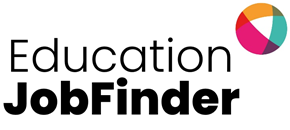 Job Application FormJob Application FormJob Application FormJob Application FormJob Application FormJob Application FormJob Application FormJob Application FormJob Application FormJob Application FormJob Application FormJob Application FormJob Application FormJob Application FormJob Application FormJob Application FormJob Application FormJob Application FormJob Application FormJob Application FormJob Application FormJob Application FormJob Application FormJob Application FormJob Application FormJob Application FormJob Application FormJob Application FormJob Application FormJob Application FormJob Application FormJob Application FormJob Application FormJob Application FormJob Application FormJob Application FormJob Application FormJob Application FormIf you would like this document in an alternative format e.g. audio, braille, or in a different language, please contact EducationHR by phone on 01603 307760 or email EHRenquiries@norfolk.gov.ukInstructions:-Please complete all sections as well as the Recruitment Monitoring FormPlease write in black ink and block letters so the form can be photocopiedPut your name, the job title of the post applied for and job reference number at the top of any additional sheets you useSign and date the declaration at the back of this form and also sign the Recruitment Monitoring Form.Please read the Privacy Statement on Education Job Finder for information on Data Protection.Any fields marked with an asterix(*) are mandatory.Where options are outlined below please indicate which applies to you by inserting ‘X’.If you would like this document in an alternative format e.g. audio, braille, or in a different language, please contact EducationHR by phone on 01603 307760 or email EHRenquiries@norfolk.gov.ukInstructions:-Please complete all sections as well as the Recruitment Monitoring FormPlease write in black ink and block letters so the form can be photocopiedPut your name, the job title of the post applied for and job reference number at the top of any additional sheets you useSign and date the declaration at the back of this form and also sign the Recruitment Monitoring Form.Please read the Privacy Statement on Education Job Finder for information on Data Protection.Any fields marked with an asterix(*) are mandatory.Where options are outlined below please indicate which applies to you by inserting ‘X’.If you would like this document in an alternative format e.g. audio, braille, or in a different language, please contact EducationHR by phone on 01603 307760 or email EHRenquiries@norfolk.gov.ukInstructions:-Please complete all sections as well as the Recruitment Monitoring FormPlease write in black ink and block letters so the form can be photocopiedPut your name, the job title of the post applied for and job reference number at the top of any additional sheets you useSign and date the declaration at the back of this form and also sign the Recruitment Monitoring Form.Please read the Privacy Statement on Education Job Finder for information on Data Protection.Any fields marked with an asterix(*) are mandatory.Where options are outlined below please indicate which applies to you by inserting ‘X’.If you would like this document in an alternative format e.g. audio, braille, or in a different language, please contact EducationHR by phone on 01603 307760 or email EHRenquiries@norfolk.gov.ukInstructions:-Please complete all sections as well as the Recruitment Monitoring FormPlease write in black ink and block letters so the form can be photocopiedPut your name, the job title of the post applied for and job reference number at the top of any additional sheets you useSign and date the declaration at the back of this form and also sign the Recruitment Monitoring Form.Please read the Privacy Statement on Education Job Finder for information on Data Protection.Any fields marked with an asterix(*) are mandatory.Where options are outlined below please indicate which applies to you by inserting ‘X’.If you would like this document in an alternative format e.g. audio, braille, or in a different language, please contact EducationHR by phone on 01603 307760 or email EHRenquiries@norfolk.gov.ukInstructions:-Please complete all sections as well as the Recruitment Monitoring FormPlease write in black ink and block letters so the form can be photocopiedPut your name, the job title of the post applied for and job reference number at the top of any additional sheets you useSign and date the declaration at the back of this form and also sign the Recruitment Monitoring Form.Please read the Privacy Statement on Education Job Finder for information on Data Protection.Any fields marked with an asterix(*) are mandatory.Where options are outlined below please indicate which applies to you by inserting ‘X’.If you would like this document in an alternative format e.g. audio, braille, or in a different language, please contact EducationHR by phone on 01603 307760 or email EHRenquiries@norfolk.gov.ukInstructions:-Please complete all sections as well as the Recruitment Monitoring FormPlease write in black ink and block letters so the form can be photocopiedPut your name, the job title of the post applied for and job reference number at the top of any additional sheets you useSign and date the declaration at the back of this form and also sign the Recruitment Monitoring Form.Please read the Privacy Statement on Education Job Finder for information on Data Protection.Any fields marked with an asterix(*) are mandatory.Where options are outlined below please indicate which applies to you by inserting ‘X’.If you would like this document in an alternative format e.g. audio, braille, or in a different language, please contact EducationHR by phone on 01603 307760 or email EHRenquiries@norfolk.gov.ukInstructions:-Please complete all sections as well as the Recruitment Monitoring FormPlease write in black ink and block letters so the form can be photocopiedPut your name, the job title of the post applied for and job reference number at the top of any additional sheets you useSign and date the declaration at the back of this form and also sign the Recruitment Monitoring Form.Please read the Privacy Statement on Education Job Finder for information on Data Protection.Any fields marked with an asterix(*) are mandatory.Where options are outlined below please indicate which applies to you by inserting ‘X’.If you would like this document in an alternative format e.g. audio, braille, or in a different language, please contact EducationHR by phone on 01603 307760 or email EHRenquiries@norfolk.gov.ukInstructions:-Please complete all sections as well as the Recruitment Monitoring FormPlease write in black ink and block letters so the form can be photocopiedPut your name, the job title of the post applied for and job reference number at the top of any additional sheets you useSign and date the declaration at the back of this form and also sign the Recruitment Monitoring Form.Please read the Privacy Statement on Education Job Finder for information on Data Protection.Any fields marked with an asterix(*) are mandatory.Where options are outlined below please indicate which applies to you by inserting ‘X’.If you would like this document in an alternative format e.g. audio, braille, or in a different language, please contact EducationHR by phone on 01603 307760 or email EHRenquiries@norfolk.gov.ukInstructions:-Please complete all sections as well as the Recruitment Monitoring FormPlease write in black ink and block letters so the form can be photocopiedPut your name, the job title of the post applied for and job reference number at the top of any additional sheets you useSign and date the declaration at the back of this form and also sign the Recruitment Monitoring Form.Please read the Privacy Statement on Education Job Finder for information on Data Protection.Any fields marked with an asterix(*) are mandatory.Where options are outlined below please indicate which applies to you by inserting ‘X’.If you would like this document in an alternative format e.g. audio, braille, or in a different language, please contact EducationHR by phone on 01603 307760 or email EHRenquiries@norfolk.gov.ukInstructions:-Please complete all sections as well as the Recruitment Monitoring FormPlease write in black ink and block letters so the form can be photocopiedPut your name, the job title of the post applied for and job reference number at the top of any additional sheets you useSign and date the declaration at the back of this form and also sign the Recruitment Monitoring Form.Please read the Privacy Statement on Education Job Finder for information on Data Protection.Any fields marked with an asterix(*) are mandatory.Where options are outlined below please indicate which applies to you by inserting ‘X’.If you would like this document in an alternative format e.g. audio, braille, or in a different language, please contact EducationHR by phone on 01603 307760 or email EHRenquiries@norfolk.gov.ukInstructions:-Please complete all sections as well as the Recruitment Monitoring FormPlease write in black ink and block letters so the form can be photocopiedPut your name, the job title of the post applied for and job reference number at the top of any additional sheets you useSign and date the declaration at the back of this form and also sign the Recruitment Monitoring Form.Please read the Privacy Statement on Education Job Finder for information on Data Protection.Any fields marked with an asterix(*) are mandatory.Where options are outlined below please indicate which applies to you by inserting ‘X’.If you would like this document in an alternative format e.g. audio, braille, or in a different language, please contact EducationHR by phone on 01603 307760 or email EHRenquiries@norfolk.gov.ukInstructions:-Please complete all sections as well as the Recruitment Monitoring FormPlease write in black ink and block letters so the form can be photocopiedPut your name, the job title of the post applied for and job reference number at the top of any additional sheets you useSign and date the declaration at the back of this form and also sign the Recruitment Monitoring Form.Please read the Privacy Statement on Education Job Finder for information on Data Protection.Any fields marked with an asterix(*) are mandatory.Where options are outlined below please indicate which applies to you by inserting ‘X’.If you would like this document in an alternative format e.g. audio, braille, or in a different language, please contact EducationHR by phone on 01603 307760 or email EHRenquiries@norfolk.gov.ukInstructions:-Please complete all sections as well as the Recruitment Monitoring FormPlease write in black ink and block letters so the form can be photocopiedPut your name, the job title of the post applied for and job reference number at the top of any additional sheets you useSign and date the declaration at the back of this form and also sign the Recruitment Monitoring Form.Please read the Privacy Statement on Education Job Finder for information on Data Protection.Any fields marked with an asterix(*) are mandatory.Where options are outlined below please indicate which applies to you by inserting ‘X’.If you would like this document in an alternative format e.g. audio, braille, or in a different language, please contact EducationHR by phone on 01603 307760 or email EHRenquiries@norfolk.gov.ukInstructions:-Please complete all sections as well as the Recruitment Monitoring FormPlease write in black ink and block letters so the form can be photocopiedPut your name, the job title of the post applied for and job reference number at the top of any additional sheets you useSign and date the declaration at the back of this form and also sign the Recruitment Monitoring Form.Please read the Privacy Statement on Education Job Finder for information on Data Protection.Any fields marked with an asterix(*) are mandatory.Where options are outlined below please indicate which applies to you by inserting ‘X’.If you would like this document in an alternative format e.g. audio, braille, or in a different language, please contact EducationHR by phone on 01603 307760 or email EHRenquiries@norfolk.gov.ukInstructions:-Please complete all sections as well as the Recruitment Monitoring FormPlease write in black ink and block letters so the form can be photocopiedPut your name, the job title of the post applied for and job reference number at the top of any additional sheets you useSign and date the declaration at the back of this form and also sign the Recruitment Monitoring Form.Please read the Privacy Statement on Education Job Finder for information on Data Protection.Any fields marked with an asterix(*) are mandatory.Where options are outlined below please indicate which applies to you by inserting ‘X’.If you would like this document in an alternative format e.g. audio, braille, or in a different language, please contact EducationHR by phone on 01603 307760 or email EHRenquiries@norfolk.gov.ukInstructions:-Please complete all sections as well as the Recruitment Monitoring FormPlease write in black ink and block letters so the form can be photocopiedPut your name, the job title of the post applied for and job reference number at the top of any additional sheets you useSign and date the declaration at the back of this form and also sign the Recruitment Monitoring Form.Please read the Privacy Statement on Education Job Finder for information on Data Protection.Any fields marked with an asterix(*) are mandatory.Where options are outlined below please indicate which applies to you by inserting ‘X’.If you would like this document in an alternative format e.g. audio, braille, or in a different language, please contact EducationHR by phone on 01603 307760 or email EHRenquiries@norfolk.gov.ukInstructions:-Please complete all sections as well as the Recruitment Monitoring FormPlease write in black ink and block letters so the form can be photocopiedPut your name, the job title of the post applied for and job reference number at the top of any additional sheets you useSign and date the declaration at the back of this form and also sign the Recruitment Monitoring Form.Please read the Privacy Statement on Education Job Finder for information on Data Protection.Any fields marked with an asterix(*) are mandatory.Where options are outlined below please indicate which applies to you by inserting ‘X’.If you would like this document in an alternative format e.g. audio, braille, or in a different language, please contact EducationHR by phone on 01603 307760 or email EHRenquiries@norfolk.gov.ukInstructions:-Please complete all sections as well as the Recruitment Monitoring FormPlease write in black ink and block letters so the form can be photocopiedPut your name, the job title of the post applied for and job reference number at the top of any additional sheets you useSign and date the declaration at the back of this form and also sign the Recruitment Monitoring Form.Please read the Privacy Statement on Education Job Finder for information on Data Protection.Any fields marked with an asterix(*) are mandatory.Where options are outlined below please indicate which applies to you by inserting ‘X’.If you would like this document in an alternative format e.g. audio, braille, or in a different language, please contact EducationHR by phone on 01603 307760 or email EHRenquiries@norfolk.gov.ukInstructions:-Please complete all sections as well as the Recruitment Monitoring FormPlease write in black ink and block letters so the form can be photocopiedPut your name, the job title of the post applied for and job reference number at the top of any additional sheets you useSign and date the declaration at the back of this form and also sign the Recruitment Monitoring Form.Please read the Privacy Statement on Education Job Finder for information on Data Protection.Any fields marked with an asterix(*) are mandatory.Where options are outlined below please indicate which applies to you by inserting ‘X’.If you would like this document in an alternative format e.g. audio, braille, or in a different language, please contact EducationHR by phone on 01603 307760 or email EHRenquiries@norfolk.gov.ukInstructions:-Please complete all sections as well as the Recruitment Monitoring FormPlease write in black ink and block letters so the form can be photocopiedPut your name, the job title of the post applied for and job reference number at the top of any additional sheets you useSign and date the declaration at the back of this form and also sign the Recruitment Monitoring Form.Please read the Privacy Statement on Education Job Finder for information on Data Protection.Any fields marked with an asterix(*) are mandatory.Where options are outlined below please indicate which applies to you by inserting ‘X’.If you would like this document in an alternative format e.g. audio, braille, or in a different language, please contact EducationHR by phone on 01603 307760 or email EHRenquiries@norfolk.gov.ukInstructions:-Please complete all sections as well as the Recruitment Monitoring FormPlease write in black ink and block letters so the form can be photocopiedPut your name, the job title of the post applied for and job reference number at the top of any additional sheets you useSign and date the declaration at the back of this form and also sign the Recruitment Monitoring Form.Please read the Privacy Statement on Education Job Finder for information on Data Protection.Any fields marked with an asterix(*) are mandatory.Where options are outlined below please indicate which applies to you by inserting ‘X’.If you would like this document in an alternative format e.g. audio, braille, or in a different language, please contact EducationHR by phone on 01603 307760 or email EHRenquiries@norfolk.gov.ukInstructions:-Please complete all sections as well as the Recruitment Monitoring FormPlease write in black ink and block letters so the form can be photocopiedPut your name, the job title of the post applied for and job reference number at the top of any additional sheets you useSign and date the declaration at the back of this form and also sign the Recruitment Monitoring Form.Please read the Privacy Statement on Education Job Finder for information on Data Protection.Any fields marked with an asterix(*) are mandatory.Where options are outlined below please indicate which applies to you by inserting ‘X’.If you would like this document in an alternative format e.g. audio, braille, or in a different language, please contact EducationHR by phone on 01603 307760 or email EHRenquiries@norfolk.gov.ukInstructions:-Please complete all sections as well as the Recruitment Monitoring FormPlease write in black ink and block letters so the form can be photocopiedPut your name, the job title of the post applied for and job reference number at the top of any additional sheets you useSign and date the declaration at the back of this form and also sign the Recruitment Monitoring Form.Please read the Privacy Statement on Education Job Finder for information on Data Protection.Any fields marked with an asterix(*) are mandatory.Where options are outlined below please indicate which applies to you by inserting ‘X’.If you would like this document in an alternative format e.g. audio, braille, or in a different language, please contact EducationHR by phone on 01603 307760 or email EHRenquiries@norfolk.gov.ukInstructions:-Please complete all sections as well as the Recruitment Monitoring FormPlease write in black ink and block letters so the form can be photocopiedPut your name, the job title of the post applied for and job reference number at the top of any additional sheets you useSign and date the declaration at the back of this form and also sign the Recruitment Monitoring Form.Please read the Privacy Statement on Education Job Finder for information on Data Protection.Any fields marked with an asterix(*) are mandatory.Where options are outlined below please indicate which applies to you by inserting ‘X’.If you would like this document in an alternative format e.g. audio, braille, or in a different language, please contact EducationHR by phone on 01603 307760 or email EHRenquiries@norfolk.gov.ukInstructions:-Please complete all sections as well as the Recruitment Monitoring FormPlease write in black ink and block letters so the form can be photocopiedPut your name, the job title of the post applied for and job reference number at the top of any additional sheets you useSign and date the declaration at the back of this form and also sign the Recruitment Monitoring Form.Please read the Privacy Statement on Education Job Finder for information on Data Protection.Any fields marked with an asterix(*) are mandatory.Where options are outlined below please indicate which applies to you by inserting ‘X’.If you would like this document in an alternative format e.g. audio, braille, or in a different language, please contact EducationHR by phone on 01603 307760 or email EHRenquiries@norfolk.gov.ukInstructions:-Please complete all sections as well as the Recruitment Monitoring FormPlease write in black ink and block letters so the form can be photocopiedPut your name, the job title of the post applied for and job reference number at the top of any additional sheets you useSign and date the declaration at the back of this form and also sign the Recruitment Monitoring Form.Please read the Privacy Statement on Education Job Finder for information on Data Protection.Any fields marked with an asterix(*) are mandatory.Where options are outlined below please indicate which applies to you by inserting ‘X’.If you would like this document in an alternative format e.g. audio, braille, or in a different language, please contact EducationHR by phone on 01603 307760 or email EHRenquiries@norfolk.gov.ukInstructions:-Please complete all sections as well as the Recruitment Monitoring FormPlease write in black ink and block letters so the form can be photocopiedPut your name, the job title of the post applied for and job reference number at the top of any additional sheets you useSign and date the declaration at the back of this form and also sign the Recruitment Monitoring Form.Please read the Privacy Statement on Education Job Finder for information on Data Protection.Any fields marked with an asterix(*) are mandatory.Where options are outlined below please indicate which applies to you by inserting ‘X’.If you would like this document in an alternative format e.g. audio, braille, or in a different language, please contact EducationHR by phone on 01603 307760 or email EHRenquiries@norfolk.gov.ukInstructions:-Please complete all sections as well as the Recruitment Monitoring FormPlease write in black ink and block letters so the form can be photocopiedPut your name, the job title of the post applied for and job reference number at the top of any additional sheets you useSign and date the declaration at the back of this form and also sign the Recruitment Monitoring Form.Please read the Privacy Statement on Education Job Finder for information on Data Protection.Any fields marked with an asterix(*) are mandatory.Where options are outlined below please indicate which applies to you by inserting ‘X’.If you would like this document in an alternative format e.g. audio, braille, or in a different language, please contact EducationHR by phone on 01603 307760 or email EHRenquiries@norfolk.gov.ukInstructions:-Please complete all sections as well as the Recruitment Monitoring FormPlease write in black ink and block letters so the form can be photocopiedPut your name, the job title of the post applied for and job reference number at the top of any additional sheets you useSign and date the declaration at the back of this form and also sign the Recruitment Monitoring Form.Please read the Privacy Statement on Education Job Finder for information on Data Protection.Any fields marked with an asterix(*) are mandatory.Where options are outlined below please indicate which applies to you by inserting ‘X’.If you would like this document in an alternative format e.g. audio, braille, or in a different language, please contact EducationHR by phone on 01603 307760 or email EHRenquiries@norfolk.gov.ukInstructions:-Please complete all sections as well as the Recruitment Monitoring FormPlease write in black ink and block letters so the form can be photocopiedPut your name, the job title of the post applied for and job reference number at the top of any additional sheets you useSign and date the declaration at the back of this form and also sign the Recruitment Monitoring Form.Please read the Privacy Statement on Education Job Finder for information on Data Protection.Any fields marked with an asterix(*) are mandatory.Where options are outlined below please indicate which applies to you by inserting ‘X’.If you would like this document in an alternative format e.g. audio, braille, or in a different language, please contact EducationHR by phone on 01603 307760 or email EHRenquiries@norfolk.gov.ukInstructions:-Please complete all sections as well as the Recruitment Monitoring FormPlease write in black ink and block letters so the form can be photocopiedPut your name, the job title of the post applied for and job reference number at the top of any additional sheets you useSign and date the declaration at the back of this form and also sign the Recruitment Monitoring Form.Please read the Privacy Statement on Education Job Finder for information on Data Protection.Any fields marked with an asterix(*) are mandatory.Where options are outlined below please indicate which applies to you by inserting ‘X’.If you would like this document in an alternative format e.g. audio, braille, or in a different language, please contact EducationHR by phone on 01603 307760 or email EHRenquiries@norfolk.gov.ukInstructions:-Please complete all sections as well as the Recruitment Monitoring FormPlease write in black ink and block letters so the form can be photocopiedPut your name, the job title of the post applied for and job reference number at the top of any additional sheets you useSign and date the declaration at the back of this form and also sign the Recruitment Monitoring Form.Please read the Privacy Statement on Education Job Finder for information on Data Protection.Any fields marked with an asterix(*) are mandatory.Where options are outlined below please indicate which applies to you by inserting ‘X’.If you would like this document in an alternative format e.g. audio, braille, or in a different language, please contact EducationHR by phone on 01603 307760 or email EHRenquiries@norfolk.gov.ukInstructions:-Please complete all sections as well as the Recruitment Monitoring FormPlease write in black ink and block letters so the form can be photocopiedPut your name, the job title of the post applied for and job reference number at the top of any additional sheets you useSign and date the declaration at the back of this form and also sign the Recruitment Monitoring Form.Please read the Privacy Statement on Education Job Finder for information on Data Protection.Any fields marked with an asterix(*) are mandatory.Where options are outlined below please indicate which applies to you by inserting ‘X’.If you would like this document in an alternative format e.g. audio, braille, or in a different language, please contact EducationHR by phone on 01603 307760 or email EHRenquiries@norfolk.gov.ukInstructions:-Please complete all sections as well as the Recruitment Monitoring FormPlease write in black ink and block letters so the form can be photocopiedPut your name, the job title of the post applied for and job reference number at the top of any additional sheets you useSign and date the declaration at the back of this form and also sign the Recruitment Monitoring Form.Please read the Privacy Statement on Education Job Finder for information on Data Protection.Any fields marked with an asterix(*) are mandatory.Where options are outlined below please indicate which applies to you by inserting ‘X’.If you would like this document in an alternative format e.g. audio, braille, or in a different language, please contact EducationHR by phone on 01603 307760 or email EHRenquiries@norfolk.gov.ukInstructions:-Please complete all sections as well as the Recruitment Monitoring FormPlease write in black ink and block letters so the form can be photocopiedPut your name, the job title of the post applied for and job reference number at the top of any additional sheets you useSign and date the declaration at the back of this form and also sign the Recruitment Monitoring Form.Please read the Privacy Statement on Education Job Finder for information on Data Protection.Any fields marked with an asterix(*) are mandatory.Where options are outlined below please indicate which applies to you by inserting ‘X’.If you would like this document in an alternative format e.g. audio, braille, or in a different language, please contact EducationHR by phone on 01603 307760 or email EHRenquiries@norfolk.gov.ukInstructions:-Please complete all sections as well as the Recruitment Monitoring FormPlease write in black ink and block letters so the form can be photocopiedPut your name, the job title of the post applied for and job reference number at the top of any additional sheets you useSign and date the declaration at the back of this form and also sign the Recruitment Monitoring Form.Please read the Privacy Statement on Education Job Finder for information on Data Protection.Any fields marked with an asterix(*) are mandatory.Where options are outlined below please indicate which applies to you by inserting ‘X’.If you would like this document in an alternative format e.g. audio, braille, or in a different language, please contact EducationHR by phone on 01603 307760 or email EHRenquiries@norfolk.gov.ukInstructions:-Please complete all sections as well as the Recruitment Monitoring FormPlease write in black ink and block letters so the form can be photocopiedPut your name, the job title of the post applied for and job reference number at the top of any additional sheets you useSign and date the declaration at the back of this form and also sign the Recruitment Monitoring Form.Please read the Privacy Statement on Education Job Finder for information on Data Protection.Any fields marked with an asterix(*) are mandatory.Where options are outlined below please indicate which applies to you by inserting ‘X’.If you would like this document in an alternative format e.g. audio, braille, or in a different language, please contact EducationHR by phone on 01603 307760 or email EHRenquiries@norfolk.gov.ukInstructions:-Please complete all sections as well as the Recruitment Monitoring FormPlease write in black ink and block letters so the form can be photocopiedPut your name, the job title of the post applied for and job reference number at the top of any additional sheets you useSign and date the declaration at the back of this form and also sign the Recruitment Monitoring Form.Please read the Privacy Statement on Education Job Finder for information on Data Protection.Any fields marked with an asterix(*) are mandatory.Where options are outlined below please indicate which applies to you by inserting ‘X’.Post applied for *Post applied for *Post applied for *Post applied for *Post applied for *Post applied for *Reference number*Reference number*Reference number*Reference number*Reference number*Reference number*School/Academy/TrustSchool/Academy/TrustSchool/Academy/TrustSchool/Academy/TrustSchool/Academy/TrustSchool/Academy/TrustSchool/Academy/TrustSchool/Academy/TrustSchool/Academy/TrustPersonal detailsPersonal detailsPersonal detailsPersonal detailsPersonal detailsPersonal detailsPersonal detailsPersonal detailsPersonal detailsPersonal detailsPersonal detailsPersonal detailsPersonal detailsPersonal detailsPersonal detailsPersonal detailsPersonal detailsPersonal detailsPersonal detailsPersonal detailsPersonal detailsPersonal detailsPersonal detailsPersonal detailsPersonal detailsPersonal detailsPersonal detailsPersonal detailsPersonal detailsPersonal detailsPersonal detailsPersonal detailsPersonal detailsPersonal detailsPersonal detailsPersonal detailsPersonal detailsPersonal detailsMrMrsMsMissMissMissMx   Mx   Mx   Mx   Mx   Other (please state)   Other (please state)   Other (please state)   Other (please state)   Other (please state)   Other (please state)   Other (please state)   Other (please state)   Other (please state)   Other (please state)   Other (please state)   Other (please state)   Other (please state)   Other (please state)   Other (please state)   First name(s)*First name(s)*First name(s)*First name(s)*Surname*Surname*Surname*Surname*Surname*Have you ever used any other names*Have you ever used any other names*Have you ever used any other names*Have you ever used any other names*Have you ever used any other names*Have you ever used any other names*Have you ever used any other names*Have you ever used any other names*Have you ever used any other names*Have you ever used any other names*Have you ever used any other names*Have you ever used any other names*Have you ever used any other names*Have you ever used any other names*Have you ever used any other names*Have you ever used any other names*Have you ever used any other names*Have you ever used any other names*Have you ever used any other names*Have you ever used any other names*Yes   Yes   Yes   Yes   Yes   Yes   Yes   Yes   No   No   No   No   No   No   No   No   No   No   If yes, please stateIf yes, please stateIf yes, please stateIf yes, please stateIf yes, please stateIf yes, please stateFirst name(s)First name(s)First name(s)First name(s)First name(s)First name(s)First name(s)SurnameSurnameSurnameSurnameAddress (including postcode)*Address (including postcode)*Address (including postcode)*Address (including postcode)*Address (including postcode)*Address (including postcode)*Email address*This will be used to send all future correspondence about this jobEmail address*This will be used to send all future correspondence about this jobEmail address*This will be used to send all future correspondence about this jobEmail address*This will be used to send all future correspondence about this jobEmail address*This will be used to send all future correspondence about this jobEmail address*This will be used to send all future correspondence about this jobEmail address*This will be used to send all future correspondence about this jobCan we contact you by telephone?Can we contact you by telephone?Can we contact you by telephone?Can we contact you by telephone?Can we contact you by telephone?Can we contact you by telephone?Can we contact you by telephone?Can we contact you by telephone?Can we contact you by telephone?Can we contact you by telephone?Can we contact you by telephone?Yes   Yes   Yes   Yes   Yes   Telephone numberTelephone numberTelephone numberTelephone numberTelephone numberTelephone numberTelephone numberTelephone numberNo   No   No   No   Preferred start datePreferred start datePreferred start datePreferred start datePreferred start datePreferred start datePreferred start datePreferred start datePreferred start datePreferred start datePreferred start date  /  /    /  /    /  /    /  /    /  /    /  /    /  /    /  /    /  /    /  /    /  /    /  /    /  /    /  /    /  /    /  /    /  /    /  /    /  /    /  /    /  /    /  /    /  /    /  /    /  /    /  /    /  /  National Insurance NumberNational Insurance NumberNational Insurance NumberNational Insurance NumberNational Insurance NumberNational Insurance NumberNational Insurance NumberNational Insurance NumberNational Insurance NumberNational Insurance NumberNational Insurance NumberIf the duties of the job include travel, which could be to venues not accessible by public transport, are you able to meet this requirement?If the duties of the job include travel, which could be to venues not accessible by public transport, are you able to meet this requirement?If the duties of the job include travel, which could be to venues not accessible by public transport, are you able to meet this requirement?If the duties of the job include travel, which could be to venues not accessible by public transport, are you able to meet this requirement?If the duties of the job include travel, which could be to venues not accessible by public transport, are you able to meet this requirement?If the duties of the job include travel, which could be to venues not accessible by public transport, are you able to meet this requirement?If the duties of the job include travel, which could be to venues not accessible by public transport, are you able to meet this requirement?If the duties of the job include travel, which could be to venues not accessible by public transport, are you able to meet this requirement?If the duties of the job include travel, which could be to venues not accessible by public transport, are you able to meet this requirement?If the duties of the job include travel, which could be to venues not accessible by public transport, are you able to meet this requirement?If the duties of the job include travel, which could be to venues not accessible by public transport, are you able to meet this requirement?If the duties of the job include travel, which could be to venues not accessible by public transport, are you able to meet this requirement?If the duties of the job include travel, which could be to venues not accessible by public transport, are you able to meet this requirement?If the duties of the job include travel, which could be to venues not accessible by public transport, are you able to meet this requirement?If the duties of the job include travel, which could be to venues not accessible by public transport, are you able to meet this requirement?If the duties of the job include travel, which could be to venues not accessible by public transport, are you able to meet this requirement?If the duties of the job include travel, which could be to venues not accessible by public transport, are you able to meet this requirement?If the duties of the job include travel, which could be to venues not accessible by public transport, are you able to meet this requirement?If the duties of the job include travel, which could be to venues not accessible by public transport, are you able to meet this requirement?If the duties of the job include travel, which could be to venues not accessible by public transport, are you able to meet this requirement?If the duties of the job include travel, which could be to venues not accessible by public transport, are you able to meet this requirement?If the duties of the job include travel, which could be to venues not accessible by public transport, are you able to meet this requirement?If the duties of the job include travel, which could be to venues not accessible by public transport, are you able to meet this requirement?If the duties of the job include travel, which could be to venues not accessible by public transport, are you able to meet this requirement?If the duties of the job include travel, which could be to venues not accessible by public transport, are you able to meet this requirement?If the duties of the job include travel, which could be to venues not accessible by public transport, are you able to meet this requirement?If the duties of the job include travel, which could be to venues not accessible by public transport, are you able to meet this requirement?If the duties of the job include travel, which could be to venues not accessible by public transport, are you able to meet this requirement?If the duties of the job include travel, which could be to venues not accessible by public transport, are you able to meet this requirement?If the duties of the job include travel, which could be to venues not accessible by public transport, are you able to meet this requirement?Yes   Yes   Yes   Yes   No   No   No   No   If the job requires you to travel and you intend to use a motor vehicle, do you hold a driving licence valid in the UK?If the job requires you to travel and you intend to use a motor vehicle, do you hold a driving licence valid in the UK?If the job requires you to travel and you intend to use a motor vehicle, do you hold a driving licence valid in the UK?If the job requires you to travel and you intend to use a motor vehicle, do you hold a driving licence valid in the UK?If the job requires you to travel and you intend to use a motor vehicle, do you hold a driving licence valid in the UK?If the job requires you to travel and you intend to use a motor vehicle, do you hold a driving licence valid in the UK?If the job requires you to travel and you intend to use a motor vehicle, do you hold a driving licence valid in the UK?If the job requires you to travel and you intend to use a motor vehicle, do you hold a driving licence valid in the UK?If the job requires you to travel and you intend to use a motor vehicle, do you hold a driving licence valid in the UK?If the job requires you to travel and you intend to use a motor vehicle, do you hold a driving licence valid in the UK?If the job requires you to travel and you intend to use a motor vehicle, do you hold a driving licence valid in the UK?If the job requires you to travel and you intend to use a motor vehicle, do you hold a driving licence valid in the UK?If the job requires you to travel and you intend to use a motor vehicle, do you hold a driving licence valid in the UK?If the job requires you to travel and you intend to use a motor vehicle, do you hold a driving licence valid in the UK?If the job requires you to travel and you intend to use a motor vehicle, do you hold a driving licence valid in the UK?If the job requires you to travel and you intend to use a motor vehicle, do you hold a driving licence valid in the UK?If the job requires you to travel and you intend to use a motor vehicle, do you hold a driving licence valid in the UK?If the job requires you to travel and you intend to use a motor vehicle, do you hold a driving licence valid in the UK?If the job requires you to travel and you intend to use a motor vehicle, do you hold a driving licence valid in the UK?If the job requires you to travel and you intend to use a motor vehicle, do you hold a driving licence valid in the UK?If the job requires you to travel and you intend to use a motor vehicle, do you hold a driving licence valid in the UK?If the job requires you to travel and you intend to use a motor vehicle, do you hold a driving licence valid in the UK?If the job requires you to travel and you intend to use a motor vehicle, do you hold a driving licence valid in the UK?If the job requires you to travel and you intend to use a motor vehicle, do you hold a driving licence valid in the UK?If the job requires you to travel and you intend to use a motor vehicle, do you hold a driving licence valid in the UK?If the job requires you to travel and you intend to use a motor vehicle, do you hold a driving licence valid in the UK?If the job requires you to travel and you intend to use a motor vehicle, do you hold a driving licence valid in the UK?If the job requires you to travel and you intend to use a motor vehicle, do you hold a driving licence valid in the UK?If the job requires you to travel and you intend to use a motor vehicle, do you hold a driving licence valid in the UK?If the job requires you to travel and you intend to use a motor vehicle, do you hold a driving licence valid in the UK?Yes   Yes   Yes   Yes   No   No   No   No   If you do have a driving licence, please tell us what type ..If you do have a driving licence, please tell us what type ..If you do have a driving licence, please tell us what type ..If you do have a driving licence, please tell us what type ..If you do have a driving licence, please tell us what type ..If you do have a driving licence, please tell us what type ..If you do have a driving licence, please tell us what type ..If you do have a driving licence, please tell us what type ..If you do have a driving licence, please tell us what type ..If you do have a driving licence, please tell us what type ..If you do have a driving licence, please tell us what type ..If you do have a driving licence, please tell us what type ..If you do have a driving licence, please tell us what type ..If you do have a driving licence, please tell us what type ..If you do have a driving licence, please tell us what type ..If you do have a driving licence, please tell us what type ..If you do have a driving licence, please tell us what type ..If you do have a driving licence, please tell us what type ..If you do have a driving licence, please tell us what type ..If you do have a driving licence, please tell us what type ..If you do have a driving licence, please tell us what type ..If you do have a driving licence, please tell us what type ..If you do have a driving licence, please tell us what type ..If you do have a driving licence, please tell us what type ..If you do have a driving licence, please tell us what type ..If you do have a driving licence, please tell us what type ..If you do have a driving licence, please tell us what type ..If you do have a driving licence, please tell us what type ..If you do have a driving licence, please tell us what type ..If you do have a driving licence, please tell us what type ..If you do have a driving licence, please tell us what type ..If you do have a driving licence, please tell us what type ..If you do have a driving licence, please tell us what type ..If you do have a driving licence, please tell us what type ..If you do have a driving licence, please tell us what type ..If you do have a driving licence, please tell us what type ..If you do have a driving licence, please tell us what type ..If you do have a driving licence, please tell us what type ..FullFullProvisionalProvisionalProvisionalProvisionalProvisionalOther (please specify)Other (please specify)Other (please specify)Other (please specify)Other (please specify)Other (please specify)Other (please specify)Other (please specify)Other (please specify)Other (please specify)On what basis are you applying for the job?*On what basis are you applying for the job?*On what basis are you applying for the job?*On what basis are you applying for the job?*On what basis are you applying for the job?*On what basis are you applying for the job?*On what basis are you applying for the job?*On what basis are you applying for the job?*On what basis are you applying for the job?*On what basis are you applying for the job?*On what basis are you applying for the job?*On what basis are you applying for the job?*On what basis are you applying for the job?*On what basis are you applying for the job?*On what basis are you applying for the job?*On what basis are you applying for the job?*On what basis are you applying for the job?*Full timeFull timeFull timeFull timeFull timePart timePart timePart timePart timePart timeJob shareJob shareJob shareJob shareJob shareJob shareJob shareIf you are not applying to work full time, how many hours would you wish to work per week?If you are not applying to work full time, how many hours would you wish to work per week?If you are not applying to work full time, how many hours would you wish to work per week?If you are not applying to work full time, how many hours would you wish to work per week?If you are not applying to work full time, how many hours would you wish to work per week?If you are not applying to work full time, how many hours would you wish to work per week?If you are not applying to work full time, how many hours would you wish to work per week?If you are not applying to work full time, how many hours would you wish to work per week?If you are not applying to work full time, how many hours would you wish to work per week?If you are not applying to work full time, how many hours would you wish to work per week?If you are not applying to work full time, how many hours would you wish to work per week?If you are not applying to work full time, how many hours would you wish to work per week?If you are not applying to work full time, how many hours would you wish to work per week?If you are not applying to work full time, how many hours would you wish to work per week?If you are not applying to work full time, how many hours would you wish to work per week?If you are not applying to work full time, how many hours would you wish to work per week?If you are not applying to work full time, how many hours would you wish to work per week?If you are not applying to work full time, how many hours would you wish to work per week?If you are not applying to work full time, how many hours would you wish to work per week?If you are not applying to work full time, how many hours would you wish to work per week?If you are not applying to work full time, how many hours would you wish to work per week?If you are not applying to work full time, how many hours would you wish to work per week?If you are not applying to work full time, how many hours would you wish to work per week?If you are not applying to work full time, how many hours would you wish to work per week?If you are not applying to work full time, how many hours would you wish to work per week?If you are not applying to work full time, how many hours would you wish to work per week?If you are not applying to work full time, how many hours would you wish to work per week?If you are not applying to work full time, how many hours would you wish to work per week?If you are not applying to work full time, how many hours would you wish to work per week?If you are not applying to work full time, how many hours would you wish to work per week?If you are not applying to work full time, how many hours would you wish to work per week?If you are not applying to work full time, how many hours would you wish to work per week?If you are not applying to work full time, how many hours would you wish to work per week?Are you related to, or in a close relationship with any Governor/Trustee or anybody already employed by the school/academy/Trust?*Are you related to, or in a close relationship with any Governor/Trustee or anybody already employed by the school/academy/Trust?*Are you related to, or in a close relationship with any Governor/Trustee or anybody already employed by the school/academy/Trust?*Are you related to, or in a close relationship with any Governor/Trustee or anybody already employed by the school/academy/Trust?*Are you related to, or in a close relationship with any Governor/Trustee or anybody already employed by the school/academy/Trust?*Are you related to, or in a close relationship with any Governor/Trustee or anybody already employed by the school/academy/Trust?*Are you related to, or in a close relationship with any Governor/Trustee or anybody already employed by the school/academy/Trust?*Are you related to, or in a close relationship with any Governor/Trustee or anybody already employed by the school/academy/Trust?*Are you related to, or in a close relationship with any Governor/Trustee or anybody already employed by the school/academy/Trust?*Are you related to, or in a close relationship with any Governor/Trustee or anybody already employed by the school/academy/Trust?*Are you related to, or in a close relationship with any Governor/Trustee or anybody already employed by the school/academy/Trust?*Are you related to, or in a close relationship with any Governor/Trustee or anybody already employed by the school/academy/Trust?*Are you related to, or in a close relationship with any Governor/Trustee or anybody already employed by the school/academy/Trust?*Are you related to, or in a close relationship with any Governor/Trustee or anybody already employed by the school/academy/Trust?*Are you related to, or in a close relationship with any Governor/Trustee or anybody already employed by the school/academy/Trust?*Are you related to, or in a close relationship with any Governor/Trustee or anybody already employed by the school/academy/Trust?*Are you related to, or in a close relationship with any Governor/Trustee or anybody already employed by the school/academy/Trust?*Are you related to, or in a close relationship with any Governor/Trustee or anybody already employed by the school/academy/Trust?*Are you related to, or in a close relationship with any Governor/Trustee or anybody already employed by the school/academy/Trust?*Are you related to, or in a close relationship with any Governor/Trustee or anybody already employed by the school/academy/Trust?*Are you related to, or in a close relationship with any Governor/Trustee or anybody already employed by the school/academy/Trust?*Are you related to, or in a close relationship with any Governor/Trustee or anybody already employed by the school/academy/Trust?*Are you related to, or in a close relationship with any Governor/Trustee or anybody already employed by the school/academy/Trust?*Are you related to, or in a close relationship with any Governor/Trustee or anybody already employed by the school/academy/Trust?*Are you related to, or in a close relationship with any Governor/Trustee or anybody already employed by the school/academy/Trust?*Are you related to, or in a close relationship with any Governor/Trustee or anybody already employed by the school/academy/Trust?*Are you related to, or in a close relationship with any Governor/Trustee or anybody already employed by the school/academy/Trust?*Are you related to, or in a close relationship with any Governor/Trustee or anybody already employed by the school/academy/Trust?*Are you related to, or in a close relationship with any Governor/Trustee or anybody already employed by the school/academy/Trust?*Are you related to, or in a close relationship with any Governor/Trustee or anybody already employed by the school/academy/Trust?*Are you related to, or in a close relationship with any Governor/Trustee or anybody already employed by the school/academy/Trust?*Yes   Yes   Yes   Yes   Yes   No   No   If yes, please state their position.If yes, please state their position.If yes, please state their position.If yes, please state their position.If yes, please state their position.If yes, please state their position.If yes, please state their position.If yes, please state their position.If yes, please state their position.If yes, please state their position.If yes, please state their position.If yes, please state their position.If yes, please state their position.How did you hear about this job?*How did you hear about this job?*How did you hear about this job?*How did you hear about this job?*How did you hear about this job?*How did you hear about this job?*How did you hear about this job?*How did you hear about this job?*How did you hear about this job?*How did you hear about this job?*How did you hear about this job?*How did you hear about this job?*How did you hear about this job?*Current or most recent employment/self-employment/voluntary work (If self-employed enter the name and address of your business)Current or most recent employment/self-employment/voluntary work (If self-employed enter the name and address of your business)Current or most recent employment/self-employment/voluntary work (If self-employed enter the name and address of your business)Current or most recent employment/self-employment/voluntary work (If self-employed enter the name and address of your business)Current or most recent employment/self-employment/voluntary work (If self-employed enter the name and address of your business)Current or most recent employment/self-employment/voluntary work (If self-employed enter the name and address of your business)Current or most recent employment/self-employment/voluntary work (If self-employed enter the name and address of your business)Current or most recent employment/self-employment/voluntary work (If self-employed enter the name and address of your business)Current or most recent employment/self-employment/voluntary work (If self-employed enter the name and address of your business)Current or most recent employment/self-employment/voluntary work (If self-employed enter the name and address of your business)Current or most recent employment/self-employment/voluntary work (If self-employed enter the name and address of your business)Current or most recent employment/self-employment/voluntary work (If self-employed enter the name and address of your business)Current or most recent employment/self-employment/voluntary work (If self-employed enter the name and address of your business)Current or most recent employment/self-employment/voluntary work (If self-employed enter the name and address of your business)Current or most recent employment/self-employment/voluntary work (If self-employed enter the name and address of your business)Current or most recent employment/self-employment/voluntary work (If self-employed enter the name and address of your business)Current or most recent employment/self-employment/voluntary work (If self-employed enter the name and address of your business)Current or most recent employment/self-employment/voluntary work (If self-employed enter the name and address of your business)Current or most recent employment/self-employment/voluntary work (If self-employed enter the name and address of your business)Current or most recent employment/self-employment/voluntary work (If self-employed enter the name and address of your business)Current or most recent employment/self-employment/voluntary work (If self-employed enter the name and address of your business)Current or most recent employment/self-employment/voluntary work (If self-employed enter the name and address of your business)Current or most recent employment/self-employment/voluntary work (If self-employed enter the name and address of your business)Current or most recent employment/self-employment/voluntary work (If self-employed enter the name and address of your business)Current or most recent employment/self-employment/voluntary work (If self-employed enter the name and address of your business)Current or most recent employment/self-employment/voluntary work (If self-employed enter the name and address of your business)Current or most recent employment/self-employment/voluntary work (If self-employed enter the name and address of your business)Current or most recent employment/self-employment/voluntary work (If self-employed enter the name and address of your business)Current or most recent employment/self-employment/voluntary work (If self-employed enter the name and address of your business)Current or most recent employment/self-employment/voluntary work (If self-employed enter the name and address of your business)Current or most recent employment/self-employment/voluntary work (If self-employed enter the name and address of your business)Current or most recent employment/self-employment/voluntary work (If self-employed enter the name and address of your business)Current or most recent employment/self-employment/voluntary work (If self-employed enter the name and address of your business)Current or most recent employment/self-employment/voluntary work (If self-employed enter the name and address of your business)Current or most recent employment/self-employment/voluntary work (If self-employed enter the name and address of your business)Current or most recent employment/self-employment/voluntary work (If self-employed enter the name and address of your business)Current or most recent employment/self-employment/voluntary work (If self-employed enter the name and address of your business)Current or most recent employment/self-employment/voluntary work (If self-employed enter the name and address of your business)Employer’s name and address including postcodeEmployer’s name and address including postcodeEmployer’s name and address including postcodeEmployer’s name and address including postcodeEmployer’s name and address including postcodeEmployer’s name and address including postcodeEmployer’s name and address including postcodeEmployer’s name and address including postcodeEmployer’s name and address including postcodeEmployer’s name and address including postcodeEmployer’s name and address including postcodeEmployer’s name and address including postcodeEmployer’s name and address including postcodeEmployer’s name and address including postcodeEmployer’s name and address including postcodeEmployer’s name and address including postcodeEmployer’s name and address including postcodeEmployer’s name and address including postcodeEmployer’s name and address including postcodeEmployer’s name and address including postcodeJob title/nature of self-employment/voluntary workJob title/nature of self-employment/voluntary workJob title/nature of self-employment/voluntary workJob title/nature of self-employment/voluntary workJob title/nature of self-employment/voluntary workJob title/nature of self-employment/voluntary workJob title/nature of self-employment/voluntary workJob title/nature of self-employment/voluntary workJob title/nature of self-employment/voluntary workJob title/nature of self-employment/voluntary workJob title/nature of self-employment/voluntary workJob title/nature of self-employment/voluntary workJob title/nature of self-employment/voluntary workJob title/nature of self-employment/voluntary workJob title/nature of self-employment/voluntary workJob title/nature of self-employment/voluntary workJob title/nature of self-employment/voluntary workJob title/nature of self-employment/voluntary workJob title/nature of self-employment/voluntary workJob title/nature of self-employment/voluntary workIf a school, name, group size and number on rollIf a school, name, group size and number on rollIf a school, name, group size and number on rollIf a school, name, group size and number on rollIf a school, name, group size and number on rollIf a school, name, group size and number on rollIf a school, name, group size and number on rollIf a school, name, group size and number on rollIf a school, name, group size and number on rollIf a school, name, group size and number on rollIf a school, name, group size and number on rollIf a school, name, group size and number on rollIf a school, name, group size and number on rollIf a school, name, group size and number on rollIf a school, name, group size and number on rollIf a school, name, group size and number on rollIf a school, name, group size and number on rollIf a school, name, group size and number on rollIf a school, name, group size and number on rollIf a school, name, group size and number on rollCurrent or last salary and scaleCurrent or last salary and scaleCurrent or last salary and scaleCurrent or last salary and scaleCurrent or last salary and scaleCurrent or last salary and scaleCurrent or last salary and scaleCurrent or last salary and scaleCurrent or last salary and scaleCurrent or last salary and scaleWeekly hoursWeekly hoursWeekly hoursWeekly hoursWeekly hoursWeekly hoursWeekly hoursWeekly hoursDate startedDate startedDate startedDate startedDate started  /  /    /  /    /  /    /  /    /  /    /  /    /  /    /  /    /  /    /  /  Date of leaving (if relevant)Date of leaving (if relevant)Date of leaving (if relevant)Date of leaving (if relevant)Date of leaving (if relevant)Date of leaving (if relevant)Date of leaving (if relevant)Date of leaving (if relevant)Date of leaving (if relevant)Date of leaving (if relevant)Date of leaving (if relevant)  /  /    /  /    /  /    /  /    /  /    /  /    /  /    /  /    /  /    /  /    /  /    /  /  Notice requiredNotice requiredNotice requiredNotice requiredNotice requiredReason for leavingReason for leavingReason for leavingReason for leavingReason for leavingReason for leavingReason for leavingReason for leavingReason for leavingReason for leavingReason for leavingBrief description of job/services providedBrief description of job/services providedBrief description of job/services providedBrief description of job/services providedBrief description of job/services providedBrief description of job/services providedBrief description of job/services providedBrief description of job/services providedBrief description of job/services providedBrief description of job/services providedBrief description of job/services providedBrief description of job/services providedBrief description of job/services providedBrief description of job/services providedBrief description of job/services providedIf you have more than one job, please complete the sections below.If you have more than one job, please complete the sections below.If you have more than one job, please complete the sections below.If you have more than one job, please complete the sections below.If you have more than one job, please complete the sections below.If you have more than one job, please complete the sections below.If you have more than one job, please complete the sections below.If you have more than one job, please complete the sections below.If you have more than one job, please complete the sections below.If you have more than one job, please complete the sections below.If you have more than one job, please complete the sections below.If you have more than one job, please complete the sections below.If you have more than one job, please complete the sections below.If you have more than one job, please complete the sections below.If you have more than one job, please complete the sections below.If you have more than one job, please complete the sections below.If you have more than one job, please complete the sections below.If you have more than one job, please complete the sections below.If you have more than one job, please complete the sections below.If you have more than one job, please complete the sections below.If you have more than one job, please complete the sections below.If you have more than one job, please complete the sections below.If you have more than one job, please complete the sections below.If you have more than one job, please complete the sections below.If you have more than one job, please complete the sections below.If you have more than one job, please complete the sections below.If you have more than one job, please complete the sections below.If you have more than one job, please complete the sections below.If you have more than one job, please complete the sections below.If you have more than one job, please complete the sections below.If you have more than one job, please complete the sections below.If you have more than one job, please complete the sections below.If you have more than one job, please complete the sections below.If you have more than one job, please complete the sections below.If you have more than one job, please complete the sections below.If you have more than one job, please complete the sections below.If you have more than one job, please complete the sections below.If you have more than one job, please complete the sections below.Other current employmentOther current employmentOther current employmentOther current employmentOther current employmentOther current employmentOther current employmentOther current employmentOther current employmentOther current employmentOther current employmentOther current employmentOther current employmentOther current employmentOther current employmentOther current employmentOther current employmentOther current employmentOther current employmentOther current employmentOther current employmentOther current employmentOther current employmentOther current employmentOther current employmentOther current employmentOther current employmentOther current employmentOther current employmentOther current employmentOther current employmentOther current employmentOther current employmentOther current employmentOther current employmentOther current employmentOther current employmentOther current employmentName and addressName and addressName and addressName and addressName and addressName and addressName and addressName and addressName and addressName and addressDate fromDate fromDate fromDate fromDate fromDate fromDate toDate toDate toDate toDate toJob title (if teaching include the age range taught)Job title (if teaching include the age range taught)Job title (if teaching include the age range taught)Job title (if teaching include the age range taught)Job title (if teaching include the age range taught)Job title (if teaching include the age range taught)Job title (if teaching include the age range taught)Job title (if teaching include the age range taught)Weekly hoursWeekly hoursWeekly hoursReason for leavingReason for leavingReason for leavingReason for leavingReason for leavingReason for leaving  /  /    /  /    /  /    /  /    /  /    /  /    /  /    /  /    /  /    /  /    /  /  Employment historyEmployment historyEmployment historyEmployment historyEmployment historyEmployment historyEmployment historyEmployment historyEmployment historyEmployment historyEmployment historyEmployment historyEmployment historyEmployment historyEmployment historyEmployment historyEmployment historyEmployment historyEmployment historyEmployment historyEmployment historyEmployment historyEmployment historyEmployment historyEmployment historyEmployment historyEmployment historyEmployment historyEmployment historyEmployment historyEmployment historyEmployment historyEmployment historyEmployment historyEmployment historyEmployment historyEmployment historyEmployment historyPlease list all employment, starting with the most recent, including self-employment and periods of voluntary work since leaving full time education.Although not all jobs you have held may seem relevant to your application, it is important for you to give as much information as you can as you may have developed transferable skills in the job which you can highlight later in your application.  Also, many jobs are subject to a Disclosure and Barring Service (DBS) check and it is important to demonstrate that there are not unexplained gaps in your career.Please list all employment, starting with the most recent, including self-employment and periods of voluntary work since leaving full time education.Although not all jobs you have held may seem relevant to your application, it is important for you to give as much information as you can as you may have developed transferable skills in the job which you can highlight later in your application.  Also, many jobs are subject to a Disclosure and Barring Service (DBS) check and it is important to demonstrate that there are not unexplained gaps in your career.Please list all employment, starting with the most recent, including self-employment and periods of voluntary work since leaving full time education.Although not all jobs you have held may seem relevant to your application, it is important for you to give as much information as you can as you may have developed transferable skills in the job which you can highlight later in your application.  Also, many jobs are subject to a Disclosure and Barring Service (DBS) check and it is important to demonstrate that there are not unexplained gaps in your career.Please list all employment, starting with the most recent, including self-employment and periods of voluntary work since leaving full time education.Although not all jobs you have held may seem relevant to your application, it is important for you to give as much information as you can as you may have developed transferable skills in the job which you can highlight later in your application.  Also, many jobs are subject to a Disclosure and Barring Service (DBS) check and it is important to demonstrate that there are not unexplained gaps in your career.Please list all employment, starting with the most recent, including self-employment and periods of voluntary work since leaving full time education.Although not all jobs you have held may seem relevant to your application, it is important for you to give as much information as you can as you may have developed transferable skills in the job which you can highlight later in your application.  Also, many jobs are subject to a Disclosure and Barring Service (DBS) check and it is important to demonstrate that there are not unexplained gaps in your career.Please list all employment, starting with the most recent, including self-employment and periods of voluntary work since leaving full time education.Although not all jobs you have held may seem relevant to your application, it is important for you to give as much information as you can as you may have developed transferable skills in the job which you can highlight later in your application.  Also, many jobs are subject to a Disclosure and Barring Service (DBS) check and it is important to demonstrate that there are not unexplained gaps in your career.Please list all employment, starting with the most recent, including self-employment and periods of voluntary work since leaving full time education.Although not all jobs you have held may seem relevant to your application, it is important for you to give as much information as you can as you may have developed transferable skills in the job which you can highlight later in your application.  Also, many jobs are subject to a Disclosure and Barring Service (DBS) check and it is important to demonstrate that there are not unexplained gaps in your career.Please list all employment, starting with the most recent, including self-employment and periods of voluntary work since leaving full time education.Although not all jobs you have held may seem relevant to your application, it is important for you to give as much information as you can as you may have developed transferable skills in the job which you can highlight later in your application.  Also, many jobs are subject to a Disclosure and Barring Service (DBS) check and it is important to demonstrate that there are not unexplained gaps in your career.Please list all employment, starting with the most recent, including self-employment and periods of voluntary work since leaving full time education.Although not all jobs you have held may seem relevant to your application, it is important for you to give as much information as you can as you may have developed transferable skills in the job which you can highlight later in your application.  Also, many jobs are subject to a Disclosure and Barring Service (DBS) check and it is important to demonstrate that there are not unexplained gaps in your career.Please list all employment, starting with the most recent, including self-employment and periods of voluntary work since leaving full time education.Although not all jobs you have held may seem relevant to your application, it is important for you to give as much information as you can as you may have developed transferable skills in the job which you can highlight later in your application.  Also, many jobs are subject to a Disclosure and Barring Service (DBS) check and it is important to demonstrate that there are not unexplained gaps in your career.Please list all employment, starting with the most recent, including self-employment and periods of voluntary work since leaving full time education.Although not all jobs you have held may seem relevant to your application, it is important for you to give as much information as you can as you may have developed transferable skills in the job which you can highlight later in your application.  Also, many jobs are subject to a Disclosure and Barring Service (DBS) check and it is important to demonstrate that there are not unexplained gaps in your career.Please list all employment, starting with the most recent, including self-employment and periods of voluntary work since leaving full time education.Although not all jobs you have held may seem relevant to your application, it is important for you to give as much information as you can as you may have developed transferable skills in the job which you can highlight later in your application.  Also, many jobs are subject to a Disclosure and Barring Service (DBS) check and it is important to demonstrate that there are not unexplained gaps in your career.Please list all employment, starting with the most recent, including self-employment and periods of voluntary work since leaving full time education.Although not all jobs you have held may seem relevant to your application, it is important for you to give as much information as you can as you may have developed transferable skills in the job which you can highlight later in your application.  Also, many jobs are subject to a Disclosure and Barring Service (DBS) check and it is important to demonstrate that there are not unexplained gaps in your career.Please list all employment, starting with the most recent, including self-employment and periods of voluntary work since leaving full time education.Although not all jobs you have held may seem relevant to your application, it is important for you to give as much information as you can as you may have developed transferable skills in the job which you can highlight later in your application.  Also, many jobs are subject to a Disclosure and Barring Service (DBS) check and it is important to demonstrate that there are not unexplained gaps in your career.Please list all employment, starting with the most recent, including self-employment and periods of voluntary work since leaving full time education.Although not all jobs you have held may seem relevant to your application, it is important for you to give as much information as you can as you may have developed transferable skills in the job which you can highlight later in your application.  Also, many jobs are subject to a Disclosure and Barring Service (DBS) check and it is important to demonstrate that there are not unexplained gaps in your career.Please list all employment, starting with the most recent, including self-employment and periods of voluntary work since leaving full time education.Although not all jobs you have held may seem relevant to your application, it is important for you to give as much information as you can as you may have developed transferable skills in the job which you can highlight later in your application.  Also, many jobs are subject to a Disclosure and Barring Service (DBS) check and it is important to demonstrate that there are not unexplained gaps in your career.Please list all employment, starting with the most recent, including self-employment and periods of voluntary work since leaving full time education.Although not all jobs you have held may seem relevant to your application, it is important for you to give as much information as you can as you may have developed transferable skills in the job which you can highlight later in your application.  Also, many jobs are subject to a Disclosure and Barring Service (DBS) check and it is important to demonstrate that there are not unexplained gaps in your career.Please list all employment, starting with the most recent, including self-employment and periods of voluntary work since leaving full time education.Although not all jobs you have held may seem relevant to your application, it is important for you to give as much information as you can as you may have developed transferable skills in the job which you can highlight later in your application.  Also, many jobs are subject to a Disclosure and Barring Service (DBS) check and it is important to demonstrate that there are not unexplained gaps in your career.Please list all employment, starting with the most recent, including self-employment and periods of voluntary work since leaving full time education.Although not all jobs you have held may seem relevant to your application, it is important for you to give as much information as you can as you may have developed transferable skills in the job which you can highlight later in your application.  Also, many jobs are subject to a Disclosure and Barring Service (DBS) check and it is important to demonstrate that there are not unexplained gaps in your career.Please list all employment, starting with the most recent, including self-employment and periods of voluntary work since leaving full time education.Although not all jobs you have held may seem relevant to your application, it is important for you to give as much information as you can as you may have developed transferable skills in the job which you can highlight later in your application.  Also, many jobs are subject to a Disclosure and Barring Service (DBS) check and it is important to demonstrate that there are not unexplained gaps in your career.Please list all employment, starting with the most recent, including self-employment and periods of voluntary work since leaving full time education.Although not all jobs you have held may seem relevant to your application, it is important for you to give as much information as you can as you may have developed transferable skills in the job which you can highlight later in your application.  Also, many jobs are subject to a Disclosure and Barring Service (DBS) check and it is important to demonstrate that there are not unexplained gaps in your career.Please list all employment, starting with the most recent, including self-employment and periods of voluntary work since leaving full time education.Although not all jobs you have held may seem relevant to your application, it is important for you to give as much information as you can as you may have developed transferable skills in the job which you can highlight later in your application.  Also, many jobs are subject to a Disclosure and Barring Service (DBS) check and it is important to demonstrate that there are not unexplained gaps in your career.Please list all employment, starting with the most recent, including self-employment and periods of voluntary work since leaving full time education.Although not all jobs you have held may seem relevant to your application, it is important for you to give as much information as you can as you may have developed transferable skills in the job which you can highlight later in your application.  Also, many jobs are subject to a Disclosure and Barring Service (DBS) check and it is important to demonstrate that there are not unexplained gaps in your career.Please list all employment, starting with the most recent, including self-employment and periods of voluntary work since leaving full time education.Although not all jobs you have held may seem relevant to your application, it is important for you to give as much information as you can as you may have developed transferable skills in the job which you can highlight later in your application.  Also, many jobs are subject to a Disclosure and Barring Service (DBS) check and it is important to demonstrate that there are not unexplained gaps in your career.Please list all employment, starting with the most recent, including self-employment and periods of voluntary work since leaving full time education.Although not all jobs you have held may seem relevant to your application, it is important for you to give as much information as you can as you may have developed transferable skills in the job which you can highlight later in your application.  Also, many jobs are subject to a Disclosure and Barring Service (DBS) check and it is important to demonstrate that there are not unexplained gaps in your career.Please list all employment, starting with the most recent, including self-employment and periods of voluntary work since leaving full time education.Although not all jobs you have held may seem relevant to your application, it is important for you to give as much information as you can as you may have developed transferable skills in the job which you can highlight later in your application.  Also, many jobs are subject to a Disclosure and Barring Service (DBS) check and it is important to demonstrate that there are not unexplained gaps in your career.Please list all employment, starting with the most recent, including self-employment and periods of voluntary work since leaving full time education.Although not all jobs you have held may seem relevant to your application, it is important for you to give as much information as you can as you may have developed transferable skills in the job which you can highlight later in your application.  Also, many jobs are subject to a Disclosure and Barring Service (DBS) check and it is important to demonstrate that there are not unexplained gaps in your career.Please list all employment, starting with the most recent, including self-employment and periods of voluntary work since leaving full time education.Although not all jobs you have held may seem relevant to your application, it is important for you to give as much information as you can as you may have developed transferable skills in the job which you can highlight later in your application.  Also, many jobs are subject to a Disclosure and Barring Service (DBS) check and it is important to demonstrate that there are not unexplained gaps in your career.Please list all employment, starting with the most recent, including self-employment and periods of voluntary work since leaving full time education.Although not all jobs you have held may seem relevant to your application, it is important for you to give as much information as you can as you may have developed transferable skills in the job which you can highlight later in your application.  Also, many jobs are subject to a Disclosure and Barring Service (DBS) check and it is important to demonstrate that there are not unexplained gaps in your career.Please list all employment, starting with the most recent, including self-employment and periods of voluntary work since leaving full time education.Although not all jobs you have held may seem relevant to your application, it is important for you to give as much information as you can as you may have developed transferable skills in the job which you can highlight later in your application.  Also, many jobs are subject to a Disclosure and Barring Service (DBS) check and it is important to demonstrate that there are not unexplained gaps in your career.Please list all employment, starting with the most recent, including self-employment and periods of voluntary work since leaving full time education.Although not all jobs you have held may seem relevant to your application, it is important for you to give as much information as you can as you may have developed transferable skills in the job which you can highlight later in your application.  Also, many jobs are subject to a Disclosure and Barring Service (DBS) check and it is important to demonstrate that there are not unexplained gaps in your career.Please list all employment, starting with the most recent, including self-employment and periods of voluntary work since leaving full time education.Although not all jobs you have held may seem relevant to your application, it is important for you to give as much information as you can as you may have developed transferable skills in the job which you can highlight later in your application.  Also, many jobs are subject to a Disclosure and Barring Service (DBS) check and it is important to demonstrate that there are not unexplained gaps in your career.Please list all employment, starting with the most recent, including self-employment and periods of voluntary work since leaving full time education.Although not all jobs you have held may seem relevant to your application, it is important for you to give as much information as you can as you may have developed transferable skills in the job which you can highlight later in your application.  Also, many jobs are subject to a Disclosure and Barring Service (DBS) check and it is important to demonstrate that there are not unexplained gaps in your career.Please list all employment, starting with the most recent, including self-employment and periods of voluntary work since leaving full time education.Although not all jobs you have held may seem relevant to your application, it is important for you to give as much information as you can as you may have developed transferable skills in the job which you can highlight later in your application.  Also, many jobs are subject to a Disclosure and Barring Service (DBS) check and it is important to demonstrate that there are not unexplained gaps in your career.Please list all employment, starting with the most recent, including self-employment and periods of voluntary work since leaving full time education.Although not all jobs you have held may seem relevant to your application, it is important for you to give as much information as you can as you may have developed transferable skills in the job which you can highlight later in your application.  Also, many jobs are subject to a Disclosure and Barring Service (DBS) check and it is important to demonstrate that there are not unexplained gaps in your career.Please list all employment, starting with the most recent, including self-employment and periods of voluntary work since leaving full time education.Although not all jobs you have held may seem relevant to your application, it is important for you to give as much information as you can as you may have developed transferable skills in the job which you can highlight later in your application.  Also, many jobs are subject to a Disclosure and Barring Service (DBS) check and it is important to demonstrate that there are not unexplained gaps in your career.Please list all employment, starting with the most recent, including self-employment and periods of voluntary work since leaving full time education.Although not all jobs you have held may seem relevant to your application, it is important for you to give as much information as you can as you may have developed transferable skills in the job which you can highlight later in your application.  Also, many jobs are subject to a Disclosure and Barring Service (DBS) check and it is important to demonstrate that there are not unexplained gaps in your career.Please list all employment, starting with the most recent, including self-employment and periods of voluntary work since leaving full time education.Although not all jobs you have held may seem relevant to your application, it is important for you to give as much information as you can as you may have developed transferable skills in the job which you can highlight later in your application.  Also, many jobs are subject to a Disclosure and Barring Service (DBS) check and it is important to demonstrate that there are not unexplained gaps in your career.Employer’s name and addressEmployer’s name and addressEmployer’s name and addressEmployer’s name and addressEmployer’s name and addressEmployer’s name and addressEmployer’s name and addressEmployer’s name and addressEmployer’s name and addressEmployer’s name and addressDate fromDate fromDate fromDate fromDate fromDate fromDate toDate toDate toDate toDate toJob title (if teaching include the age range taught)Job title (if teaching include the age range taught)Job title (if teaching include the age range taught)Job title (if teaching include the age range taught)Job title (if teaching include the age range taught)Job title (if teaching include the age range taught)Job title (if teaching include the age range taught)Job title (if teaching include the age range taught)Weekly hoursWeekly hoursWeekly hoursReason for leavingReason for leavingReason for leavingReason for leavingReason for leavingReason for leaving  /  /    /  /    /  /    /  /    /  /    /  /    /  /    /  /    /  /    /  /    /  /  Breaks in employment historyBreaks in employment historyBreaks in employment historyBreaks in employment historyBreaks in employment historyBreaks in employment historyBreaks in employment historyBreaks in employment historyBreaks in employment historyBreaks in employment historyBreaks in employment historyBreaks in employment historyIf you have had any breaks in employment since leaving school, please give dates and details of your activities during these times e.g. unemployment, raising a family, study, foreign travel etc.If you have had any breaks in employment since leaving school, please give dates and details of your activities during these times e.g. unemployment, raising a family, study, foreign travel etc.If you have had any breaks in employment since leaving school, please give dates and details of your activities during these times e.g. unemployment, raising a family, study, foreign travel etc.If you have had any breaks in employment since leaving school, please give dates and details of your activities during these times e.g. unemployment, raising a family, study, foreign travel etc.If you have had any breaks in employment since leaving school, please give dates and details of your activities during these times e.g. unemployment, raising a family, study, foreign travel etc.If you have had any breaks in employment since leaving school, please give dates and details of your activities during these times e.g. unemployment, raising a family, study, foreign travel etc.If you have had any breaks in employment since leaving school, please give dates and details of your activities during these times e.g. unemployment, raising a family, study, foreign travel etc.If you have had any breaks in employment since leaving school, please give dates and details of your activities during these times e.g. unemployment, raising a family, study, foreign travel etc.If you have had any breaks in employment since leaving school, please give dates and details of your activities during these times e.g. unemployment, raising a family, study, foreign travel etc.If you have had any breaks in employment since leaving school, please give dates and details of your activities during these times e.g. unemployment, raising a family, study, foreign travel etc.If you have had any breaks in employment since leaving school, please give dates and details of your activities during these times e.g. unemployment, raising a family, study, foreign travel etc.If you have had any breaks in employment since leaving school, please give dates and details of your activities during these times e.g. unemployment, raising a family, study, foreign travel etc.Date fromDate toDate toDate toReason for breakReason for breakReason for breakReason for breakReason for breakReason for breakReason for breakReason for break  /  /    /  /    /  /    /  /  Secondary school education Secondary school education Secondary school education Secondary school education Secondary school education Secondary school education Secondary school education Secondary school education Secondary school education Secondary school education Secondary school education Secondary school education If you are shortlisted for interview you will be asked to provide evidence of your qualifications relevant to the role.  Please start with the most recent.If you are shortlisted for interview you will be asked to provide evidence of your qualifications relevant to the role.  Please start with the most recent.If you are shortlisted for interview you will be asked to provide evidence of your qualifications relevant to the role.  Please start with the most recent.If you are shortlisted for interview you will be asked to provide evidence of your qualifications relevant to the role.  Please start with the most recent.If you are shortlisted for interview you will be asked to provide evidence of your qualifications relevant to the role.  Please start with the most recent.If you are shortlisted for interview you will be asked to provide evidence of your qualifications relevant to the role.  Please start with the most recent.If you are shortlisted for interview you will be asked to provide evidence of your qualifications relevant to the role.  Please start with the most recent.If you are shortlisted for interview you will be asked to provide evidence of your qualifications relevant to the role.  Please start with the most recent.If you are shortlisted for interview you will be asked to provide evidence of your qualifications relevant to the role.  Please start with the most recent.If you are shortlisted for interview you will be asked to provide evidence of your qualifications relevant to the role.  Please start with the most recent.If you are shortlisted for interview you will be asked to provide evidence of your qualifications relevant to the role.  Please start with the most recent.If you are shortlisted for interview you will be asked to provide evidence of your qualifications relevant to the role.  Please start with the most recent.School(s)School(s)School(s)Dates fromDates fromDates toDates toQualification/subject obtained and awarding bodyQualification/subject obtained and awarding bodyQualification/subject obtained and awarding bodyGradeDates  /  /    /  /    /  /    /  /    /  /  Continuing education (University/College/Apprenticeships etc)Continuing education (University/College/Apprenticeships etc)Continuing education (University/College/Apprenticeships etc)Continuing education (University/College/Apprenticeships etc)Continuing education (University/College/Apprenticeships etc)Continuing education (University/College/Apprenticeships etc)Continuing education (University/College/Apprenticeships etc)Continuing education (University/College/Apprenticeships etc)Continuing education (University/College/Apprenticeships etc)Continuing education (University/College/Apprenticeships etc)Continuing education (University/College/Apprenticeships etc)Continuing education (University/College/Apprenticeships etc)If you are shortlisted for interview you will be asked to provide evidence of your qualifications relevant to the role.  Please start with the most recent.If you are shortlisted for interview you will be asked to provide evidence of your qualifications relevant to the role.  Please start with the most recent.If you are shortlisted for interview you will be asked to provide evidence of your qualifications relevant to the role.  Please start with the most recent.If you are shortlisted for interview you will be asked to provide evidence of your qualifications relevant to the role.  Please start with the most recent.If you are shortlisted for interview you will be asked to provide evidence of your qualifications relevant to the role.  Please start with the most recent.If you are shortlisted for interview you will be asked to provide evidence of your qualifications relevant to the role.  Please start with the most recent.If you are shortlisted for interview you will be asked to provide evidence of your qualifications relevant to the role.  Please start with the most recent.If you are shortlisted for interview you will be asked to provide evidence of your qualifications relevant to the role.  Please start with the most recent.If you are shortlisted for interview you will be asked to provide evidence of your qualifications relevant to the role.  Please start with the most recent.If you are shortlisted for interview you will be asked to provide evidence of your qualifications relevant to the role.  Please start with the most recent.If you are shortlisted for interview you will be asked to provide evidence of your qualifications relevant to the role.  Please start with the most recent.If you are shortlisted for interview you will be asked to provide evidence of your qualifications relevant to the role.  Please start with the most recent.Educational establishmentsEducational establishmentsEducational establishmentsDates fromDates fromDates toDates toQualification/subject obtained and awarding bodyQualification/subject obtained and awarding bodyQualification/subject obtained and awarding bodyLevel/ GradeDates  /  /    /  /    /  /    /  /    /  /  Professional qualification (including details of professional association membership)Professional qualification (including details of professional association membership)Professional qualification (including details of professional association membership)Professional qualification (including details of professional association membership)Professional qualification (including details of professional association membership)Professional qualification (including details of professional association membership)Professional qualification (including details of professional association membership)Professional qualification (including details of professional association membership)Professional qualification (including details of professional association membership)Professional qualification (including details of professional association membership)Professional qualification (including details of professional association membership)Professional qualification (including details of professional association membership)Do you hold Qualified Teacher Status (QTS)?Do you hold Qualified Teacher Status (QTS)?Do you hold Qualified Teacher Status (QTS)?Do you hold Qualified Teacher Status (QTS)?Do you hold Qualified Teacher Status (QTS)?Do you hold Qualified Teacher Status (QTS)?Do you hold Qualified Teacher Status (QTS)?Yes   No   DfE number      DfE number      DfE number      If yes, have you completed an induction year?If yes, have you completed an induction year?If yes, have you completed an induction year?If yes, have you completed an induction year?If yes, have you completed an induction year?If yes, have you completed an induction year?If yes, have you completed an induction year?Yes   No   No   No   No   Other training relevant to the job (e.g. short courses, personal development, special projects)Other training relevant to the job (e.g. short courses, personal development, special projects)Other training relevant to the job (e.g. short courses, personal development, special projects)Other training relevant to the job (e.g. short courses, personal development, special projects)Other training relevant to the job (e.g. short courses, personal development, special projects)Other training relevant to the job (e.g. short courses, personal development, special projects)Other training relevant to the job (e.g. short courses, personal development, special projects)Other training relevant to the job (e.g. short courses, personal development, special projects)Other training relevant to the job (e.g. short courses, personal development, special projects)Other training relevant to the job (e.g. short courses, personal development, special projects)Other training relevant to the job (e.g. short courses, personal development, special projects)Other training relevant to the job (e.g. short courses, personal development, special projects)DateDateOrganising bodyOrganising bodyOrganising bodyOrganising bodyBrief description of course contentBrief description of course contentBrief description of course contentBrief description of course contentBrief description of course contentBrief description of course content  /  /    /  /  Supporting informationSupporting informationSupporting informationSupporting informationSupporting informationSupporting informationSupporting informationSupporting informationSupporting informationSupporting informationSupporting informationSupporting informationSupporting informationSupporting informationSupporting informationSupporting informationSupporting informationSupporting informationSupporting informationSupporting informationSupporting informationSupporting informationYou must provide clear and concise evidence in this section of how you meet the essential and desirable criteria set out in the person specification.To demonstrate you meet the criteria you may wish to tell us about relevant things you have been responsible for or involved in, what you have achieved and any feedback given.  You can include examples from paid or unpaid work or other activities you have undertaken in your personal life that are relevant to the job you are applying for.It is only information contained in this application which will decide whether you are shortlisted for interview (unless documents have been specifically requested in the recruitment information).  Any additional information provided where this is not required will be disregarded.If you consider that you have a disability as defined by the Equality Act 2010 (see Appendix 1) and you provide evidence in your supporting information that you meet the minimum (essential) criteria for the job, you will be invited for interview.You must provide clear and concise evidence in this section of how you meet the essential and desirable criteria set out in the person specification.To demonstrate you meet the criteria you may wish to tell us about relevant things you have been responsible for or involved in, what you have achieved and any feedback given.  You can include examples from paid or unpaid work or other activities you have undertaken in your personal life that are relevant to the job you are applying for.It is only information contained in this application which will decide whether you are shortlisted for interview (unless documents have been specifically requested in the recruitment information).  Any additional information provided where this is not required will be disregarded.If you consider that you have a disability as defined by the Equality Act 2010 (see Appendix 1) and you provide evidence in your supporting information that you meet the minimum (essential) criteria for the job, you will be invited for interview.You must provide clear and concise evidence in this section of how you meet the essential and desirable criteria set out in the person specification.To demonstrate you meet the criteria you may wish to tell us about relevant things you have been responsible for or involved in, what you have achieved and any feedback given.  You can include examples from paid or unpaid work or other activities you have undertaken in your personal life that are relevant to the job you are applying for.It is only information contained in this application which will decide whether you are shortlisted for interview (unless documents have been specifically requested in the recruitment information).  Any additional information provided where this is not required will be disregarded.If you consider that you have a disability as defined by the Equality Act 2010 (see Appendix 1) and you provide evidence in your supporting information that you meet the minimum (essential) criteria for the job, you will be invited for interview.You must provide clear and concise evidence in this section of how you meet the essential and desirable criteria set out in the person specification.To demonstrate you meet the criteria you may wish to tell us about relevant things you have been responsible for or involved in, what you have achieved and any feedback given.  You can include examples from paid or unpaid work or other activities you have undertaken in your personal life that are relevant to the job you are applying for.It is only information contained in this application which will decide whether you are shortlisted for interview (unless documents have been specifically requested in the recruitment information).  Any additional information provided where this is not required will be disregarded.If you consider that you have a disability as defined by the Equality Act 2010 (see Appendix 1) and you provide evidence in your supporting information that you meet the minimum (essential) criteria for the job, you will be invited for interview.You must provide clear and concise evidence in this section of how you meet the essential and desirable criteria set out in the person specification.To demonstrate you meet the criteria you may wish to tell us about relevant things you have been responsible for or involved in, what you have achieved and any feedback given.  You can include examples from paid or unpaid work or other activities you have undertaken in your personal life that are relevant to the job you are applying for.It is only information contained in this application which will decide whether you are shortlisted for interview (unless documents have been specifically requested in the recruitment information).  Any additional information provided where this is not required will be disregarded.If you consider that you have a disability as defined by the Equality Act 2010 (see Appendix 1) and you provide evidence in your supporting information that you meet the minimum (essential) criteria for the job, you will be invited for interview.You must provide clear and concise evidence in this section of how you meet the essential and desirable criteria set out in the person specification.To demonstrate you meet the criteria you may wish to tell us about relevant things you have been responsible for or involved in, what you have achieved and any feedback given.  You can include examples from paid or unpaid work or other activities you have undertaken in your personal life that are relevant to the job you are applying for.It is only information contained in this application which will decide whether you are shortlisted for interview (unless documents have been specifically requested in the recruitment information).  Any additional information provided where this is not required will be disregarded.If you consider that you have a disability as defined by the Equality Act 2010 (see Appendix 1) and you provide evidence in your supporting information that you meet the minimum (essential) criteria for the job, you will be invited for interview.You must provide clear and concise evidence in this section of how you meet the essential and desirable criteria set out in the person specification.To demonstrate you meet the criteria you may wish to tell us about relevant things you have been responsible for or involved in, what you have achieved and any feedback given.  You can include examples from paid or unpaid work or other activities you have undertaken in your personal life that are relevant to the job you are applying for.It is only information contained in this application which will decide whether you are shortlisted for interview (unless documents have been specifically requested in the recruitment information).  Any additional information provided where this is not required will be disregarded.If you consider that you have a disability as defined by the Equality Act 2010 (see Appendix 1) and you provide evidence in your supporting information that you meet the minimum (essential) criteria for the job, you will be invited for interview.You must provide clear and concise evidence in this section of how you meet the essential and desirable criteria set out in the person specification.To demonstrate you meet the criteria you may wish to tell us about relevant things you have been responsible for or involved in, what you have achieved and any feedback given.  You can include examples from paid or unpaid work or other activities you have undertaken in your personal life that are relevant to the job you are applying for.It is only information contained in this application which will decide whether you are shortlisted for interview (unless documents have been specifically requested in the recruitment information).  Any additional information provided where this is not required will be disregarded.If you consider that you have a disability as defined by the Equality Act 2010 (see Appendix 1) and you provide evidence in your supporting information that you meet the minimum (essential) criteria for the job, you will be invited for interview.You must provide clear and concise evidence in this section of how you meet the essential and desirable criteria set out in the person specification.To demonstrate you meet the criteria you may wish to tell us about relevant things you have been responsible for or involved in, what you have achieved and any feedback given.  You can include examples from paid or unpaid work or other activities you have undertaken in your personal life that are relevant to the job you are applying for.It is only information contained in this application which will decide whether you are shortlisted for interview (unless documents have been specifically requested in the recruitment information).  Any additional information provided where this is not required will be disregarded.If you consider that you have a disability as defined by the Equality Act 2010 (see Appendix 1) and you provide evidence in your supporting information that you meet the minimum (essential) criteria for the job, you will be invited for interview.You must provide clear and concise evidence in this section of how you meet the essential and desirable criteria set out in the person specification.To demonstrate you meet the criteria you may wish to tell us about relevant things you have been responsible for or involved in, what you have achieved and any feedback given.  You can include examples from paid or unpaid work or other activities you have undertaken in your personal life that are relevant to the job you are applying for.It is only information contained in this application which will decide whether you are shortlisted for interview (unless documents have been specifically requested in the recruitment information).  Any additional information provided where this is not required will be disregarded.If you consider that you have a disability as defined by the Equality Act 2010 (see Appendix 1) and you provide evidence in your supporting information that you meet the minimum (essential) criteria for the job, you will be invited for interview.You must provide clear and concise evidence in this section of how you meet the essential and desirable criteria set out in the person specification.To demonstrate you meet the criteria you may wish to tell us about relevant things you have been responsible for or involved in, what you have achieved and any feedback given.  You can include examples from paid or unpaid work or other activities you have undertaken in your personal life that are relevant to the job you are applying for.It is only information contained in this application which will decide whether you are shortlisted for interview (unless documents have been specifically requested in the recruitment information).  Any additional information provided where this is not required will be disregarded.If you consider that you have a disability as defined by the Equality Act 2010 (see Appendix 1) and you provide evidence in your supporting information that you meet the minimum (essential) criteria for the job, you will be invited for interview.You must provide clear and concise evidence in this section of how you meet the essential and desirable criteria set out in the person specification.To demonstrate you meet the criteria you may wish to tell us about relevant things you have been responsible for or involved in, what you have achieved and any feedback given.  You can include examples from paid or unpaid work or other activities you have undertaken in your personal life that are relevant to the job you are applying for.It is only information contained in this application which will decide whether you are shortlisted for interview (unless documents have been specifically requested in the recruitment information).  Any additional information provided where this is not required will be disregarded.If you consider that you have a disability as defined by the Equality Act 2010 (see Appendix 1) and you provide evidence in your supporting information that you meet the minimum (essential) criteria for the job, you will be invited for interview.You must provide clear and concise evidence in this section of how you meet the essential and desirable criteria set out in the person specification.To demonstrate you meet the criteria you may wish to tell us about relevant things you have been responsible for or involved in, what you have achieved and any feedback given.  You can include examples from paid or unpaid work or other activities you have undertaken in your personal life that are relevant to the job you are applying for.It is only information contained in this application which will decide whether you are shortlisted for interview (unless documents have been specifically requested in the recruitment information).  Any additional information provided where this is not required will be disregarded.If you consider that you have a disability as defined by the Equality Act 2010 (see Appendix 1) and you provide evidence in your supporting information that you meet the minimum (essential) criteria for the job, you will be invited for interview.You must provide clear and concise evidence in this section of how you meet the essential and desirable criteria set out in the person specification.To demonstrate you meet the criteria you may wish to tell us about relevant things you have been responsible for or involved in, what you have achieved and any feedback given.  You can include examples from paid or unpaid work or other activities you have undertaken in your personal life that are relevant to the job you are applying for.It is only information contained in this application which will decide whether you are shortlisted for interview (unless documents have been specifically requested in the recruitment information).  Any additional information provided where this is not required will be disregarded.If you consider that you have a disability as defined by the Equality Act 2010 (see Appendix 1) and you provide evidence in your supporting information that you meet the minimum (essential) criteria for the job, you will be invited for interview.You must provide clear and concise evidence in this section of how you meet the essential and desirable criteria set out in the person specification.To demonstrate you meet the criteria you may wish to tell us about relevant things you have been responsible for or involved in, what you have achieved and any feedback given.  You can include examples from paid or unpaid work or other activities you have undertaken in your personal life that are relevant to the job you are applying for.It is only information contained in this application which will decide whether you are shortlisted for interview (unless documents have been specifically requested in the recruitment information).  Any additional information provided where this is not required will be disregarded.If you consider that you have a disability as defined by the Equality Act 2010 (see Appendix 1) and you provide evidence in your supporting information that you meet the minimum (essential) criteria for the job, you will be invited for interview.You must provide clear and concise evidence in this section of how you meet the essential and desirable criteria set out in the person specification.To demonstrate you meet the criteria you may wish to tell us about relevant things you have been responsible for or involved in, what you have achieved and any feedback given.  You can include examples from paid or unpaid work or other activities you have undertaken in your personal life that are relevant to the job you are applying for.It is only information contained in this application which will decide whether you are shortlisted for interview (unless documents have been specifically requested in the recruitment information).  Any additional information provided where this is not required will be disregarded.If you consider that you have a disability as defined by the Equality Act 2010 (see Appendix 1) and you provide evidence in your supporting information that you meet the minimum (essential) criteria for the job, you will be invited for interview.You must provide clear and concise evidence in this section of how you meet the essential and desirable criteria set out in the person specification.To demonstrate you meet the criteria you may wish to tell us about relevant things you have been responsible for or involved in, what you have achieved and any feedback given.  You can include examples from paid or unpaid work or other activities you have undertaken in your personal life that are relevant to the job you are applying for.It is only information contained in this application which will decide whether you are shortlisted for interview (unless documents have been specifically requested in the recruitment information).  Any additional information provided where this is not required will be disregarded.If you consider that you have a disability as defined by the Equality Act 2010 (see Appendix 1) and you provide evidence in your supporting information that you meet the minimum (essential) criteria for the job, you will be invited for interview.You must provide clear and concise evidence in this section of how you meet the essential and desirable criteria set out in the person specification.To demonstrate you meet the criteria you may wish to tell us about relevant things you have been responsible for or involved in, what you have achieved and any feedback given.  You can include examples from paid or unpaid work or other activities you have undertaken in your personal life that are relevant to the job you are applying for.It is only information contained in this application which will decide whether you are shortlisted for interview (unless documents have been specifically requested in the recruitment information).  Any additional information provided where this is not required will be disregarded.If you consider that you have a disability as defined by the Equality Act 2010 (see Appendix 1) and you provide evidence in your supporting information that you meet the minimum (essential) criteria for the job, you will be invited for interview.You must provide clear and concise evidence in this section of how you meet the essential and desirable criteria set out in the person specification.To demonstrate you meet the criteria you may wish to tell us about relevant things you have been responsible for or involved in, what you have achieved and any feedback given.  You can include examples from paid or unpaid work or other activities you have undertaken in your personal life that are relevant to the job you are applying for.It is only information contained in this application which will decide whether you are shortlisted for interview (unless documents have been specifically requested in the recruitment information).  Any additional information provided where this is not required will be disregarded.If you consider that you have a disability as defined by the Equality Act 2010 (see Appendix 1) and you provide evidence in your supporting information that you meet the minimum (essential) criteria for the job, you will be invited for interview.You must provide clear and concise evidence in this section of how you meet the essential and desirable criteria set out in the person specification.To demonstrate you meet the criteria you may wish to tell us about relevant things you have been responsible for or involved in, what you have achieved and any feedback given.  You can include examples from paid or unpaid work or other activities you have undertaken in your personal life that are relevant to the job you are applying for.It is only information contained in this application which will decide whether you are shortlisted for interview (unless documents have been specifically requested in the recruitment information).  Any additional information provided where this is not required will be disregarded.If you consider that you have a disability as defined by the Equality Act 2010 (see Appendix 1) and you provide evidence in your supporting information that you meet the minimum (essential) criteria for the job, you will be invited for interview.You must provide clear and concise evidence in this section of how you meet the essential and desirable criteria set out in the person specification.To demonstrate you meet the criteria you may wish to tell us about relevant things you have been responsible for or involved in, what you have achieved and any feedback given.  You can include examples from paid or unpaid work or other activities you have undertaken in your personal life that are relevant to the job you are applying for.It is only information contained in this application which will decide whether you are shortlisted for interview (unless documents have been specifically requested in the recruitment information).  Any additional information provided where this is not required will be disregarded.If you consider that you have a disability as defined by the Equality Act 2010 (see Appendix 1) and you provide evidence in your supporting information that you meet the minimum (essential) criteria for the job, you will be invited for interview.You must provide clear and concise evidence in this section of how you meet the essential and desirable criteria set out in the person specification.To demonstrate you meet the criteria you may wish to tell us about relevant things you have been responsible for or involved in, what you have achieved and any feedback given.  You can include examples from paid or unpaid work or other activities you have undertaken in your personal life that are relevant to the job you are applying for.It is only information contained in this application which will decide whether you are shortlisted for interview (unless documents have been specifically requested in the recruitment information).  Any additional information provided where this is not required will be disregarded.If you consider that you have a disability as defined by the Equality Act 2010 (see Appendix 1) and you provide evidence in your supporting information that you meet the minimum (essential) criteria for the job, you will be invited for interview.ReferencesReferencesReferencesReferencesReferencesReferencesReferencesReferencesReferencesReferencesReferencesReferencesReferencesReferencesReferencesReferencesReferencesReferencesReferencesReferencesReferencesReferencesIf you are shortlisted, referees will be contacted prior to interview. Please provide names and full contact details of two referees who can be contacted prior to interview so that any relevant information can be taken into account and, if necessary, issues explored further before or at the interview. One must be from your present and/or last employer and the other from a previous employer. Where you are not currently working with children, please also provide referee details for your most relevant, recent employer. Your referees must have knowledge of your work and character and preferably be from a senior person with appropriate authority.

If you are leaving full time education or have not worked since doing so, the Head of School, College or University should be one of your named referees. We do not accept references from friends or family members.

To make sure your application is processed without undue delay, we will contact your referees by email - please ensure you provide full details of your referees, including email address..If you are shortlisted, referees will be contacted prior to interview. Please provide names and full contact details of two referees who can be contacted prior to interview so that any relevant information can be taken into account and, if necessary, issues explored further before or at the interview. One must be from your present and/or last employer and the other from a previous employer. Where you are not currently working with children, please also provide referee details for your most relevant, recent employer. Your referees must have knowledge of your work and character and preferably be from a senior person with appropriate authority.

If you are leaving full time education or have not worked since doing so, the Head of School, College or University should be one of your named referees. We do not accept references from friends or family members.

To make sure your application is processed without undue delay, we will contact your referees by email - please ensure you provide full details of your referees, including email address..If you are shortlisted, referees will be contacted prior to interview. Please provide names and full contact details of two referees who can be contacted prior to interview so that any relevant information can be taken into account and, if necessary, issues explored further before or at the interview. One must be from your present and/or last employer and the other from a previous employer. Where you are not currently working with children, please also provide referee details for your most relevant, recent employer. Your referees must have knowledge of your work and character and preferably be from a senior person with appropriate authority.

If you are leaving full time education or have not worked since doing so, the Head of School, College or University should be one of your named referees. We do not accept references from friends or family members.

To make sure your application is processed without undue delay, we will contact your referees by email - please ensure you provide full details of your referees, including email address..If you are shortlisted, referees will be contacted prior to interview. Please provide names and full contact details of two referees who can be contacted prior to interview so that any relevant information can be taken into account and, if necessary, issues explored further before or at the interview. One must be from your present and/or last employer and the other from a previous employer. Where you are not currently working with children, please also provide referee details for your most relevant, recent employer. Your referees must have knowledge of your work and character and preferably be from a senior person with appropriate authority.

If you are leaving full time education or have not worked since doing so, the Head of School, College or University should be one of your named referees. We do not accept references from friends or family members.

To make sure your application is processed without undue delay, we will contact your referees by email - please ensure you provide full details of your referees, including email address..If you are shortlisted, referees will be contacted prior to interview. Please provide names and full contact details of two referees who can be contacted prior to interview so that any relevant information can be taken into account and, if necessary, issues explored further before or at the interview. One must be from your present and/or last employer and the other from a previous employer. Where you are not currently working with children, please also provide referee details for your most relevant, recent employer. Your referees must have knowledge of your work and character and preferably be from a senior person with appropriate authority.

If you are leaving full time education or have not worked since doing so, the Head of School, College or University should be one of your named referees. We do not accept references from friends or family members.

To make sure your application is processed without undue delay, we will contact your referees by email - please ensure you provide full details of your referees, including email address..If you are shortlisted, referees will be contacted prior to interview. Please provide names and full contact details of two referees who can be contacted prior to interview so that any relevant information can be taken into account and, if necessary, issues explored further before or at the interview. One must be from your present and/or last employer and the other from a previous employer. Where you are not currently working with children, please also provide referee details for your most relevant, recent employer. Your referees must have knowledge of your work and character and preferably be from a senior person with appropriate authority.

If you are leaving full time education or have not worked since doing so, the Head of School, College or University should be one of your named referees. We do not accept references from friends or family members.

To make sure your application is processed without undue delay, we will contact your referees by email - please ensure you provide full details of your referees, including email address..If you are shortlisted, referees will be contacted prior to interview. Please provide names and full contact details of two referees who can be contacted prior to interview so that any relevant information can be taken into account and, if necessary, issues explored further before or at the interview. One must be from your present and/or last employer and the other from a previous employer. Where you are not currently working with children, please also provide referee details for your most relevant, recent employer. Your referees must have knowledge of your work and character and preferably be from a senior person with appropriate authority.

If you are leaving full time education or have not worked since doing so, the Head of School, College or University should be one of your named referees. We do not accept references from friends or family members.

To make sure your application is processed without undue delay, we will contact your referees by email - please ensure you provide full details of your referees, including email address..If you are shortlisted, referees will be contacted prior to interview. Please provide names and full contact details of two referees who can be contacted prior to interview so that any relevant information can be taken into account and, if necessary, issues explored further before or at the interview. One must be from your present and/or last employer and the other from a previous employer. Where you are not currently working with children, please also provide referee details for your most relevant, recent employer. Your referees must have knowledge of your work and character and preferably be from a senior person with appropriate authority.

If you are leaving full time education or have not worked since doing so, the Head of School, College or University should be one of your named referees. We do not accept references from friends or family members.

To make sure your application is processed without undue delay, we will contact your referees by email - please ensure you provide full details of your referees, including email address..If you are shortlisted, referees will be contacted prior to interview. Please provide names and full contact details of two referees who can be contacted prior to interview so that any relevant information can be taken into account and, if necessary, issues explored further before or at the interview. One must be from your present and/or last employer and the other from a previous employer. Where you are not currently working with children, please also provide referee details for your most relevant, recent employer. Your referees must have knowledge of your work and character and preferably be from a senior person with appropriate authority.

If you are leaving full time education or have not worked since doing so, the Head of School, College or University should be one of your named referees. We do not accept references from friends or family members.

To make sure your application is processed without undue delay, we will contact your referees by email - please ensure you provide full details of your referees, including email address..If you are shortlisted, referees will be contacted prior to interview. Please provide names and full contact details of two referees who can be contacted prior to interview so that any relevant information can be taken into account and, if necessary, issues explored further before or at the interview. One must be from your present and/or last employer and the other from a previous employer. Where you are not currently working with children, please also provide referee details for your most relevant, recent employer. Your referees must have knowledge of your work and character and preferably be from a senior person with appropriate authority.

If you are leaving full time education or have not worked since doing so, the Head of School, College or University should be one of your named referees. We do not accept references from friends or family members.

To make sure your application is processed without undue delay, we will contact your referees by email - please ensure you provide full details of your referees, including email address..If you are shortlisted, referees will be contacted prior to interview. Please provide names and full contact details of two referees who can be contacted prior to interview so that any relevant information can be taken into account and, if necessary, issues explored further before or at the interview. One must be from your present and/or last employer and the other from a previous employer. Where you are not currently working with children, please also provide referee details for your most relevant, recent employer. Your referees must have knowledge of your work and character and preferably be from a senior person with appropriate authority.

If you are leaving full time education or have not worked since doing so, the Head of School, College or University should be one of your named referees. We do not accept references from friends or family members.

To make sure your application is processed without undue delay, we will contact your referees by email - please ensure you provide full details of your referees, including email address..If you are shortlisted, referees will be contacted prior to interview. Please provide names and full contact details of two referees who can be contacted prior to interview so that any relevant information can be taken into account and, if necessary, issues explored further before or at the interview. One must be from your present and/or last employer and the other from a previous employer. Where you are not currently working with children, please also provide referee details for your most relevant, recent employer. Your referees must have knowledge of your work and character and preferably be from a senior person with appropriate authority.

If you are leaving full time education or have not worked since doing so, the Head of School, College or University should be one of your named referees. We do not accept references from friends or family members.

To make sure your application is processed without undue delay, we will contact your referees by email - please ensure you provide full details of your referees, including email address..If you are shortlisted, referees will be contacted prior to interview. Please provide names and full contact details of two referees who can be contacted prior to interview so that any relevant information can be taken into account and, if necessary, issues explored further before or at the interview. One must be from your present and/or last employer and the other from a previous employer. Where you are not currently working with children, please also provide referee details for your most relevant, recent employer. Your referees must have knowledge of your work and character and preferably be from a senior person with appropriate authority.

If you are leaving full time education or have not worked since doing so, the Head of School, College or University should be one of your named referees. We do not accept references from friends or family members.

To make sure your application is processed without undue delay, we will contact your referees by email - please ensure you provide full details of your referees, including email address..If you are shortlisted, referees will be contacted prior to interview. Please provide names and full contact details of two referees who can be contacted prior to interview so that any relevant information can be taken into account and, if necessary, issues explored further before or at the interview. One must be from your present and/or last employer and the other from a previous employer. Where you are not currently working with children, please also provide referee details for your most relevant, recent employer. Your referees must have knowledge of your work and character and preferably be from a senior person with appropriate authority.

If you are leaving full time education or have not worked since doing so, the Head of School, College or University should be one of your named referees. We do not accept references from friends or family members.

To make sure your application is processed without undue delay, we will contact your referees by email - please ensure you provide full details of your referees, including email address..If you are shortlisted, referees will be contacted prior to interview. Please provide names and full contact details of two referees who can be contacted prior to interview so that any relevant information can be taken into account and, if necessary, issues explored further before or at the interview. One must be from your present and/or last employer and the other from a previous employer. Where you are not currently working with children, please also provide referee details for your most relevant, recent employer. Your referees must have knowledge of your work and character and preferably be from a senior person with appropriate authority.

If you are leaving full time education or have not worked since doing so, the Head of School, College or University should be one of your named referees. We do not accept references from friends or family members.

To make sure your application is processed without undue delay, we will contact your referees by email - please ensure you provide full details of your referees, including email address..If you are shortlisted, referees will be contacted prior to interview. Please provide names and full contact details of two referees who can be contacted prior to interview so that any relevant information can be taken into account and, if necessary, issues explored further before or at the interview. One must be from your present and/or last employer and the other from a previous employer. Where you are not currently working with children, please also provide referee details for your most relevant, recent employer. Your referees must have knowledge of your work and character and preferably be from a senior person with appropriate authority.

If you are leaving full time education or have not worked since doing so, the Head of School, College or University should be one of your named referees. We do not accept references from friends or family members.

To make sure your application is processed without undue delay, we will contact your referees by email - please ensure you provide full details of your referees, including email address..If you are shortlisted, referees will be contacted prior to interview. Please provide names and full contact details of two referees who can be contacted prior to interview so that any relevant information can be taken into account and, if necessary, issues explored further before or at the interview. One must be from your present and/or last employer and the other from a previous employer. Where you are not currently working with children, please also provide referee details for your most relevant, recent employer. Your referees must have knowledge of your work and character and preferably be from a senior person with appropriate authority.

If you are leaving full time education or have not worked since doing so, the Head of School, College or University should be one of your named referees. We do not accept references from friends or family members.

To make sure your application is processed without undue delay, we will contact your referees by email - please ensure you provide full details of your referees, including email address..If you are shortlisted, referees will be contacted prior to interview. Please provide names and full contact details of two referees who can be contacted prior to interview so that any relevant information can be taken into account and, if necessary, issues explored further before or at the interview. One must be from your present and/or last employer and the other from a previous employer. Where you are not currently working with children, please also provide referee details for your most relevant, recent employer. Your referees must have knowledge of your work and character and preferably be from a senior person with appropriate authority.

If you are leaving full time education or have not worked since doing so, the Head of School, College or University should be one of your named referees. We do not accept references from friends or family members.

To make sure your application is processed without undue delay, we will contact your referees by email - please ensure you provide full details of your referees, including email address..If you are shortlisted, referees will be contacted prior to interview. Please provide names and full contact details of two referees who can be contacted prior to interview so that any relevant information can be taken into account and, if necessary, issues explored further before or at the interview. One must be from your present and/or last employer and the other from a previous employer. Where you are not currently working with children, please also provide referee details for your most relevant, recent employer. Your referees must have knowledge of your work and character and preferably be from a senior person with appropriate authority.

If you are leaving full time education or have not worked since doing so, the Head of School, College or University should be one of your named referees. We do not accept references from friends or family members.

To make sure your application is processed without undue delay, we will contact your referees by email - please ensure you provide full details of your referees, including email address..If you are shortlisted, referees will be contacted prior to interview. Please provide names and full contact details of two referees who can be contacted prior to interview so that any relevant information can be taken into account and, if necessary, issues explored further before or at the interview. One must be from your present and/or last employer and the other from a previous employer. Where you are not currently working with children, please also provide referee details for your most relevant, recent employer. Your referees must have knowledge of your work and character and preferably be from a senior person with appropriate authority.

If you are leaving full time education or have not worked since doing so, the Head of School, College or University should be one of your named referees. We do not accept references from friends or family members.

To make sure your application is processed without undue delay, we will contact your referees by email - please ensure you provide full details of your referees, including email address..If you are shortlisted, referees will be contacted prior to interview. Please provide names and full contact details of two referees who can be contacted prior to interview so that any relevant information can be taken into account and, if necessary, issues explored further before or at the interview. One must be from your present and/or last employer and the other from a previous employer. Where you are not currently working with children, please also provide referee details for your most relevant, recent employer. Your referees must have knowledge of your work and character and preferably be from a senior person with appropriate authority.

If you are leaving full time education or have not worked since doing so, the Head of School, College or University should be one of your named referees. We do not accept references from friends or family members.

To make sure your application is processed without undue delay, we will contact your referees by email - please ensure you provide full details of your referees, including email address..If you are shortlisted, referees will be contacted prior to interview. Please provide names and full contact details of two referees who can be contacted prior to interview so that any relevant information can be taken into account and, if necessary, issues explored further before or at the interview. One must be from your present and/or last employer and the other from a previous employer. Where you are not currently working with children, please also provide referee details for your most relevant, recent employer. Your referees must have knowledge of your work and character and preferably be from a senior person with appropriate authority.

If you are leaving full time education or have not worked since doing so, the Head of School, College or University should be one of your named referees. We do not accept references from friends or family members.

To make sure your application is processed without undue delay, we will contact your referees by email - please ensure you provide full details of your referees, including email address..Referee 1 details                                                             Referee 1 details                                                             Referee 1 details                                                             Referee 1 details                                                             Referee 1 details                                                             Referee 1 details                                                             Referee 1 details                                                             Referee 1 details                                                             Referee 1 details                                                             Referee 1 details                                                             Referee 1 details                                                             Referee 1 details                                                             Referee 1 details                                                             Referee 1 details                                                             Referee 1 details                                                             Referee 1 details                                                             Referee 1 details                                                             Referee 1 details                                                             Referee 1 details                                                             Referee 1 details                                                             Referee 1 details                                                             Referee 1 details                                                                   Additional information can be provided here if needed.      Additional information can be provided here if needed.      Additional information can be provided here if needed.      Additional information can be provided here if needed.      Additional information can be provided here if needed.      Additional information can be provided here if needed.      Additional information can be provided here if needed.      Additional information can be provided here if needed.      Additional information can be provided here if needed.      Additional information can be provided here if needed.      Additional information can be provided here if needed.      Additional information can be provided here if needed.      Additional information can be provided here if needed.      Additional information can be provided here if needed.      Additional information can be provided here if needed.      Additional information can be provided here if needed.      Additional information can be provided here if needed.      Additional information can be provided here if needed.      Additional information can be provided here if needed.      Additional information can be provided here if needed.      Additional information can be provided here if needed.      Additional information can be provided here if needed.Referee type*Referee type*Referee type*Referee type*Current employerCurrent employerCurrent employerCurrent employerCurrent employerCurrent employerCurrent employerPrevious employerPrevious employerPrevious employerAcademicAcademicAcademicMrMrsMsMsMissMissOther (please specify)Other (please specify)Other (please specify)First name*First name*First name*First name*First name*Surname*Surname*Surname*Organisation*Organisation*Organisation*Organisation*Organisation*Position held*Position held*Position held*Address (including postcode)*Address (including postcode)*Address (including postcode)*Address (including postcode)*Address (including postcode)*Telephone number*Telephone number*Telephone number*Telephone number*Telephone number*Business email address*Business email address*Business email address*Referee 2 detailsReferee 2 detailsReferee 2 detailsReferee 2 detailsReferee 2 detailsReferee 2 detailsReferee 2 detailsReferee 2 detailsReferee 2 detailsReferee 2 detailsReferee 2 detailsReferee 2 detailsReferee 2 detailsReferee 2 detailsReferee 2 detailsReferee 2 detailsReferee 2 detailsReferee 2 detailsReferee 2 detailsReferee 2 detailsReferee 2 detailsReferee 2 details      Additional information can be provided here if needed.      Additional information can be provided here if needed.      Additional information can be provided here if needed.      Additional information can be provided here if needed.      Additional information can be provided here if needed.      Additional information can be provided here if needed.      Additional information can be provided here if needed.      Additional information can be provided here if needed.      Additional information can be provided here if needed.      Additional information can be provided here if needed.      Additional information can be provided here if needed.      Additional information can be provided here if needed.      Additional information can be provided here if needed.      Additional information can be provided here if needed.      Additional information can be provided here if needed.      Additional information can be provided here if needed.      Additional information can be provided here if needed.      Additional information can be provided here if needed.      Additional information can be provided here if needed.      Additional information can be provided here if needed.      Additional information can be provided here if needed.      Additional information can be provided here if needed.Referee type*Referee type*Referee type*Referee type*Referee type*Referee type*Previous employerPrevious employerPrevious employerPrevious employerPrevious employerPrevious employerPrevious employerOther (please specify)Other (please specify)Other (please specify)Other (please specify)MrMrsMsMissMissOther (please state)Other (please state)Other (please state)First name*First name*First name*First name*First name*Surname*Surname*Surname*Organisation*Organisation*Organisation*Organisation*Organisation*Position held*Position held*Position held*Address (including postcode)*Address (including postcode)*Address (including postcode)*Address (including postcode)*Address (including postcode)*Telephone number*Telephone number*Telephone number*Telephone number*Telephone number*Business email address*Business email address*Business email address*Arrangements for people with disabilitiesArrangements for people with disabilitiesArrangements for people with disabilitiesArrangements for people with disabilitiesArrangements for people with disabilitiesArrangements for people with disabilitiesArrangements for people with disabilitiesArrangements for people with disabilitiesArrangements for people with disabilitiesArrangements for people with disabilitiesArrangements for people with disabilitiesArrangements for people with disabilitiesArrangements for people with disabilitiesArrangements for people with disabilitiesArrangements for people with disabilitiesArrangements for people with disabilitiesArrangements for people with disabilitiesArrangements for people with disabilitiesArrangements for people with disabilitiesArrangements for people with disabilitiesArrangements for people with disabilitiesArrangements for people with disabilitiesDo you consider that you have a disability as defined by the Equality Act 2010? (See Appendix 1)*Do you consider that you have a disability as defined by the Equality Act 2010? (See Appendix 1)*Do you consider that you have a disability as defined by the Equality Act 2010? (See Appendix 1)*Do you consider that you have a disability as defined by the Equality Act 2010? (See Appendix 1)*Do you consider that you have a disability as defined by the Equality Act 2010? (See Appendix 1)*Do you consider that you have a disability as defined by the Equality Act 2010? (See Appendix 1)*Do you consider that you have a disability as defined by the Equality Act 2010? (See Appendix 1)*Do you consider that you have a disability as defined by the Equality Act 2010? (See Appendix 1)*Do you consider that you have a disability as defined by the Equality Act 2010? (See Appendix 1)*Do you consider that you have a disability as defined by the Equality Act 2010? (See Appendix 1)*Do you consider that you have a disability as defined by the Equality Act 2010? (See Appendix 1)*Do you consider that you have a disability as defined by the Equality Act 2010? (See Appendix 1)*Do you consider that you have a disability as defined by the Equality Act 2010? (See Appendix 1)*Do you consider that you have a disability as defined by the Equality Act 2010? (See Appendix 1)*Do you consider that you have a disability as defined by the Equality Act 2010? (See Appendix 1)*Do you consider that you have a disability as defined by the Equality Act 2010? (See Appendix 1)*Do you consider that you have a disability as defined by the Equality Act 2010? (See Appendix 1)*Do you consider that you have a disability as defined by the Equality Act 2010? (See Appendix 1)*Do you consider that you have a disability as defined by the Equality Act 2010? (See Appendix 1)*Yes   Yes   No   If you are shortlisted for interview, you will have the opportunity to advise us of any reasonable adjustments needed for you to participate effectively in the selection process.If you are shortlisted for interview, you will have the opportunity to advise us of any reasonable adjustments needed for you to participate effectively in the selection process.If you are shortlisted for interview, you will have the opportunity to advise us of any reasonable adjustments needed for you to participate effectively in the selection process.If you are shortlisted for interview, you will have the opportunity to advise us of any reasonable adjustments needed for you to participate effectively in the selection process.If you are shortlisted for interview, you will have the opportunity to advise us of any reasonable adjustments needed for you to participate effectively in the selection process.If you are shortlisted for interview, you will have the opportunity to advise us of any reasonable adjustments needed for you to participate effectively in the selection process.If you are shortlisted for interview, you will have the opportunity to advise us of any reasonable adjustments needed for you to participate effectively in the selection process.If you are shortlisted for interview, you will have the opportunity to advise us of any reasonable adjustments needed for you to participate effectively in the selection process.If you are shortlisted for interview, you will have the opportunity to advise us of any reasonable adjustments needed for you to participate effectively in the selection process.If you are shortlisted for interview, you will have the opportunity to advise us of any reasonable adjustments needed for you to participate effectively in the selection process.If you are shortlisted for interview, you will have the opportunity to advise us of any reasonable adjustments needed for you to participate effectively in the selection process.If you are shortlisted for interview, you will have the opportunity to advise us of any reasonable adjustments needed for you to participate effectively in the selection process.If you are shortlisted for interview, you will have the opportunity to advise us of any reasonable adjustments needed for you to participate effectively in the selection process.If you are shortlisted for interview, you will have the opportunity to advise us of any reasonable adjustments needed for you to participate effectively in the selection process.If you are shortlisted for interview, you will have the opportunity to advise us of any reasonable adjustments needed for you to participate effectively in the selection process.If you are shortlisted for interview, you will have the opportunity to advise us of any reasonable adjustments needed for you to participate effectively in the selection process.If you are shortlisted for interview, you will have the opportunity to advise us of any reasonable adjustments needed for you to participate effectively in the selection process.If you are shortlisted for interview, you will have the opportunity to advise us of any reasonable adjustments needed for you to participate effectively in the selection process.If you are shortlisted for interview, you will have the opportunity to advise us of any reasonable adjustments needed for you to participate effectively in the selection process.If you are shortlisted for interview, you will have the opportunity to advise us of any reasonable adjustments needed for you to participate effectively in the selection process.If you are shortlisted for interview, you will have the opportunity to advise us of any reasonable adjustments needed for you to participate effectively in the selection process.If you are shortlisted for interview, you will have the opportunity to advise us of any reasonable adjustments needed for you to participate effectively in the selection process.Asylum and Immigration Act 1996Asylum and Immigration Act 1996Asylum and Immigration Act 1996Asylum and Immigration Act 1996Asylum and Immigration Act 1996Asylum and Immigration Act 1996Asylum and Immigration Act 1996Asylum and Immigration Act 1996Asylum and Immigration Act 1996Asylum and Immigration Act 1996Asylum and Immigration Act 1996Asylum and Immigration Act 1996Asylum and Immigration Act 1996Asylum and Immigration Act 1996Asylum and Immigration Act 1996Asylum and Immigration Act 1996Asylum and Immigration Act 1996Asylum and Immigration Act 1996Asylum and Immigration Act 1996Asylum and Immigration Act 1996Asylum and Immigration Act 1996Asylum and Immigration Act 1996Do you require a visa to work or study in the UK?*Do you require a visa to work or study in the UK?*Do you require a visa to work or study in the UK?*Do you require a visa to work or study in the UK?*Do you require a visa to work or study in the UK?*Do you require a visa to work or study in the UK?*Do you require a visa to work or study in the UK?*Do you require a visa to work or study in the UK?*Do you require a visa to work or study in the UK?*Do you require a visa to work or study in the UK?*Do you require a visa to work or study in the UK?*Do you require a visa to work or study in the UK?*Do you require a visa to work or study in the UK?*Do you require a visa to work or study in the UK?*Do you require a visa to work or study in the UK?*Do you require a visa to work or study in the UK?*Do you require a visa to work or study in the UK?*Do you require a visa to work or study in the UK?*Do you require a visa to work or study in the UK?*Yes   Yes   No   For further information on the visa requirements to work in the UK see www.ukba.homeoffice.gov.ukFor further information on the visa requirements to work in the UK see www.ukba.homeoffice.gov.ukFor further information on the visa requirements to work in the UK see www.ukba.homeoffice.gov.ukFor further information on the visa requirements to work in the UK see www.ukba.homeoffice.gov.ukFor further information on the visa requirements to work in the UK see www.ukba.homeoffice.gov.ukFor further information on the visa requirements to work in the UK see www.ukba.homeoffice.gov.ukFor further information on the visa requirements to work in the UK see www.ukba.homeoffice.gov.ukFor further information on the visa requirements to work in the UK see www.ukba.homeoffice.gov.ukFor further information on the visa requirements to work in the UK see www.ukba.homeoffice.gov.ukFor further information on the visa requirements to work in the UK see www.ukba.homeoffice.gov.ukFor further information on the visa requirements to work in the UK see www.ukba.homeoffice.gov.ukFor further information on the visa requirements to work in the UK see www.ukba.homeoffice.gov.ukFor further information on the visa requirements to work in the UK see www.ukba.homeoffice.gov.ukFor further information on the visa requirements to work in the UK see www.ukba.homeoffice.gov.ukFor further information on the visa requirements to work in the UK see www.ukba.homeoffice.gov.ukFor further information on the visa requirements to work in the UK see www.ukba.homeoffice.gov.ukFor further information on the visa requirements to work in the UK see www.ukba.homeoffice.gov.ukFor further information on the visa requirements to work in the UK see www.ukba.homeoffice.gov.ukFor further information on the visa requirements to work in the UK see www.ukba.homeoffice.gov.ukFor further information on the visa requirements to work in the UK see www.ukba.homeoffice.gov.ukFor further information on the visa requirements to work in the UK see www.ukba.homeoffice.gov.ukFor further information on the visa requirements to work in the UK see www.ukba.homeoffice.gov.ukI have read and understand above declarations*I have read and understand above declarations*I have read and understand above declarations*I have read and understand above declarations*Yes   SignatureDate   /  /    /  /  Limited physical mobilityHearing impairmentUpper limb disorders (e.g. repetitive strain)Long term back/neck problemsSevere facial disfigurementMuscular dystrophySevere allergies (not seasonal)Sight impairment that cannot be corrected by glasses or contact lensesManic depressive illnessSevere agoraphobiaEpilepsyHeart/circulation complaintsLearning disabilityArthritisMultiple sclerosisSpeech impairmentSchizophreniaDyslexiaCrohns DiseaseDiabetesMobility – moving unaided from place to placeManual dexterity – use of the hands, Physical co-ordinationPerception of the risk of physical dangerAbility to lift, carry or move everyday objects.Mobility – moving unaided from place to placeManual dexterity – use of the hands, Physical co-ordinationPerception of the risk of physical dangerAbility to lift, carry or move everyday objects.Memory or the ability to concentrate, learn or understandSpeech, hearing, sight (but not if it can be corrected by wearing glasses or contact lenses)ContinenceMemory or the ability to concentrate, learn or understandSpeech, hearing, sight (but not if it can be corrected by wearing glasses or contact lenses)ContinenceFor office use only.For office use only.For office use only.For office use only.ShortlistedAppointedRecruitment Monitoring FormRecruitment Monitoring FormRecruitment Monitoring FormRecruitment Monitoring FormRecruitment Monitoring FormRecruitment Monitoring FormRecruitment Monitoring FormRecruitment Monitoring FormRecruitment Monitoring FormRecruitment Monitoring FormRecruitment Monitoring FormRecruitment Monitoring FormRecruitment Monitoring FormHelp us to help youThe recruiting establishment is committed to achieving fairness and equality in employment judging candidates solely on their skills and ability to do their job and working towards a workforce which represents the local population. The following information helps us identify the groups we are attracting applications from, and assists in workforce planning, including recruiting and training future workforce entrants.To help us monitor the reality of our diversity policy please complete this monitoring form.  We cannot assess the effectiveness of our policy without it.The information supplied in this section is strictly confidential and does not form part of your application and will be accessed by authorised persons only – read the privacy statement on Education Job Finder.   Help us to help youThe recruiting establishment is committed to achieving fairness and equality in employment judging candidates solely on their skills and ability to do their job and working towards a workforce which represents the local population. The following information helps us identify the groups we are attracting applications from, and assists in workforce planning, including recruiting and training future workforce entrants.To help us monitor the reality of our diversity policy please complete this monitoring form.  We cannot assess the effectiveness of our policy without it.The information supplied in this section is strictly confidential and does not form part of your application and will be accessed by authorised persons only – read the privacy statement on Education Job Finder.   Help us to help youThe recruiting establishment is committed to achieving fairness and equality in employment judging candidates solely on their skills and ability to do their job and working towards a workforce which represents the local population. The following information helps us identify the groups we are attracting applications from, and assists in workforce planning, including recruiting and training future workforce entrants.To help us monitor the reality of our diversity policy please complete this monitoring form.  We cannot assess the effectiveness of our policy without it.The information supplied in this section is strictly confidential and does not form part of your application and will be accessed by authorised persons only – read the privacy statement on Education Job Finder.   Help us to help youThe recruiting establishment is committed to achieving fairness and equality in employment judging candidates solely on their skills and ability to do their job and working towards a workforce which represents the local population. The following information helps us identify the groups we are attracting applications from, and assists in workforce planning, including recruiting and training future workforce entrants.To help us monitor the reality of our diversity policy please complete this monitoring form.  We cannot assess the effectiveness of our policy without it.The information supplied in this section is strictly confidential and does not form part of your application and will be accessed by authorised persons only – read the privacy statement on Education Job Finder.   Help us to help youThe recruiting establishment is committed to achieving fairness and equality in employment judging candidates solely on their skills and ability to do their job and working towards a workforce which represents the local population. The following information helps us identify the groups we are attracting applications from, and assists in workforce planning, including recruiting and training future workforce entrants.To help us monitor the reality of our diversity policy please complete this monitoring form.  We cannot assess the effectiveness of our policy without it.The information supplied in this section is strictly confidential and does not form part of your application and will be accessed by authorised persons only – read the privacy statement on Education Job Finder.   Help us to help youThe recruiting establishment is committed to achieving fairness and equality in employment judging candidates solely on their skills and ability to do their job and working towards a workforce which represents the local population. The following information helps us identify the groups we are attracting applications from, and assists in workforce planning, including recruiting and training future workforce entrants.To help us monitor the reality of our diversity policy please complete this monitoring form.  We cannot assess the effectiveness of our policy without it.The information supplied in this section is strictly confidential and does not form part of your application and will be accessed by authorised persons only – read the privacy statement on Education Job Finder.   Help us to help youThe recruiting establishment is committed to achieving fairness and equality in employment judging candidates solely on their skills and ability to do their job and working towards a workforce which represents the local population. The following information helps us identify the groups we are attracting applications from, and assists in workforce planning, including recruiting and training future workforce entrants.To help us monitor the reality of our diversity policy please complete this monitoring form.  We cannot assess the effectiveness of our policy without it.The information supplied in this section is strictly confidential and does not form part of your application and will be accessed by authorised persons only – read the privacy statement on Education Job Finder.   Help us to help youThe recruiting establishment is committed to achieving fairness and equality in employment judging candidates solely on their skills and ability to do their job and working towards a workforce which represents the local population. The following information helps us identify the groups we are attracting applications from, and assists in workforce planning, including recruiting and training future workforce entrants.To help us monitor the reality of our diversity policy please complete this monitoring form.  We cannot assess the effectiveness of our policy without it.The information supplied in this section is strictly confidential and does not form part of your application and will be accessed by authorised persons only – read the privacy statement on Education Job Finder.   Help us to help youThe recruiting establishment is committed to achieving fairness and equality in employment judging candidates solely on their skills and ability to do their job and working towards a workforce which represents the local population. The following information helps us identify the groups we are attracting applications from, and assists in workforce planning, including recruiting and training future workforce entrants.To help us monitor the reality of our diversity policy please complete this monitoring form.  We cannot assess the effectiveness of our policy without it.The information supplied in this section is strictly confidential and does not form part of your application and will be accessed by authorised persons only – read the privacy statement on Education Job Finder.   Help us to help youThe recruiting establishment is committed to achieving fairness and equality in employment judging candidates solely on their skills and ability to do their job and working towards a workforce which represents the local population. The following information helps us identify the groups we are attracting applications from, and assists in workforce planning, including recruiting and training future workforce entrants.To help us monitor the reality of our diversity policy please complete this monitoring form.  We cannot assess the effectiveness of our policy without it.The information supplied in this section is strictly confidential and does not form part of your application and will be accessed by authorised persons only – read the privacy statement on Education Job Finder.   Help us to help youThe recruiting establishment is committed to achieving fairness and equality in employment judging candidates solely on their skills and ability to do their job and working towards a workforce which represents the local population. The following information helps us identify the groups we are attracting applications from, and assists in workforce planning, including recruiting and training future workforce entrants.To help us monitor the reality of our diversity policy please complete this monitoring form.  We cannot assess the effectiveness of our policy without it.The information supplied in this section is strictly confidential and does not form part of your application and will be accessed by authorised persons only – read the privacy statement on Education Job Finder.   Help us to help youThe recruiting establishment is committed to achieving fairness and equality in employment judging candidates solely on their skills and ability to do their job and working towards a workforce which represents the local population. The following information helps us identify the groups we are attracting applications from, and assists in workforce planning, including recruiting and training future workforce entrants.To help us monitor the reality of our diversity policy please complete this monitoring form.  We cannot assess the effectiveness of our policy without it.The information supplied in this section is strictly confidential and does not form part of your application and will be accessed by authorised persons only – read the privacy statement on Education Job Finder.   Help us to help youThe recruiting establishment is committed to achieving fairness and equality in employment judging candidates solely on their skills and ability to do their job and working towards a workforce which represents the local population. The following information helps us identify the groups we are attracting applications from, and assists in workforce planning, including recruiting and training future workforce entrants.To help us monitor the reality of our diversity policy please complete this monitoring form.  We cannot assess the effectiveness of our policy without it.The information supplied in this section is strictly confidential and does not form part of your application and will be accessed by authorised persons only – read the privacy statement on Education Job Finder.   Post titlePost titlePost referencePost referenceAre you currently employed by Norfolk County Council?Are you currently employed by Norfolk County Council?Are you currently employed by Norfolk County Council?Are you currently employed by Norfolk County Council?Are you currently employed by Norfolk County Council?Are you currently employed by Norfolk County Council?Are you currently employed by Norfolk County Council?Are you currently employed by Norfolk County Council?Are you currently employed by Norfolk County Council?Are you currently employed by Norfolk County Council?Yes   Yes   No   Gender*Gender*MaleMaleMaleMaleMaleMaleMaleFemaleFemaleLiving in a gender that is different from the one assigned at birthLiving in a gender that is different from the one assigned at birthLiving in a gender that is different from the one assigned at birthLiving in a gender that is different from the one assigned at birthLiving in a gender that is different from the one assigned at birthLiving in a gender that is different from the one assigned at birthLiving in a gender that is different from the one assigned at birthPrefer not to disclosePrefer not to discloseIf you have a gender recognition certificate, please select the gender on the certificate.If you have a gender recognition certificate, please select the gender on the certificate.If you have a gender recognition certificate, please select the gender on the certificate.If you have a gender recognition certificate, please select the gender on the certificate.If you have a gender recognition certificate, please select the gender on the certificate.If you have a gender recognition certificate, please select the gender on the certificate.If you have a gender recognition certificate, please select the gender on the certificate.If you have a gender recognition certificate, please select the gender on the certificate.If you have a gender recognition certificate, please select the gender on the certificate.If you have a gender recognition certificate, please select the gender on the certificate.If you have a gender recognition certificate, please select the gender on the certificate.If you have a gender recognition certificate, please select the gender on the certificate.If you have a gender recognition certificate, please select the gender on the certificate.Nationality*Nationality*Nationality*Nationality*Nationality*Nationality*Nationality*Nationality*Nationality*Nationality*Nationality*Nationality*Nationality*BritishBritishBritishBulgarianHungarianIndianIndianLatvianLatvianLatvianLithuanianPolishPortuguesePortugueseAustralianAustralianAustralianSouth AfricanAmericanPrefer not to disclosePrefer not to discloseOtherOtherOtherIf you feel the choices do not provide a suitable option, please write how you would describe your nationalityIf you feel the choices do not provide a suitable option, please write how you would describe your nationalityIf you feel the choices do not provide a suitable option, please write how you would describe your nationalityIf you feel the choices do not provide a suitable option, please write how you would describe your nationalityIf you feel the choices do not provide a suitable option, please write how you would describe your nationalityIf you feel the choices do not provide a suitable option, please write how you would describe your nationalityIf you feel the choices do not provide a suitable option, please write how you would describe your nationalityIf you feel the choices do not provide a suitable option, please write how you would describe your nationalityIf you feel the choices do not provide a suitable option, please write how you would describe your nationalityCountry of birth*Country of birth*Country of birth*Country of birth*Country of birth*Country of birth*Country of birth*Country of birth*Country of birth*Country of birth*Country of birth*Country of birth*Country of birth*BritainBritainBritainBulgariaHungaryIndiaIndiaLatviaLatviaLatviaLithuaniaPolandPortugalPortugalAustraliaAustraliaAustraliaSouth AfricaAmericaPrefer not to disclosePrefer not to discloseOtherOtherOtherIf you feel the choices do not provide a suitable option, please write how you would describe your country of birthIf you feel the choices do not provide a suitable option, please write how you would describe your country of birthIf you feel the choices do not provide a suitable option, please write how you would describe your country of birthIf you feel the choices do not provide a suitable option, please write how you would describe your country of birthIf you feel the choices do not provide a suitable option, please write how you would describe your country of birthIf you feel the choices do not provide a suitable option, please write how you would describe your country of birthIf you feel the choices do not provide a suitable option, please write how you would describe your country of birthIf you feel the choices do not provide a suitable option, please write how you would describe your country of birthIf you feel the choices do not provide a suitable option, please write how you would describe your country of birthYear of entry into the UK*Year of entry into the UK*Year of entry into the UK*Year of entry into the UK*Year of entry into the UK*Date of initial entry to the UK (First date you entered or year of birth if you have always lived here)Date of initial entry to the UK (First date you entered or year of birth if you have always lived here)Date of initial entry to the UK (First date you entered or year of birth if you have always lived here)Date of initial entry to the UK (First date you entered or year of birth if you have always lived here)Religion/belief*Religion/belief*Religion/belief*Religion/belief*Religion/belief*Religion/belief*Religion/belief*Religion/belief*Religion/belief*Religion/belief*Religion/belief*Religion/belief*Religion/belief*BuddhistBuddhistBuddhistHinduMuslimNo religionNo religionChristianChristianChristianJewishSikhPrefer not to disclosePrefer not to discloseOtherOtherOtherIf you feel the choices do not provide a suitable option, please write how you would describe your religionIf you feel the choices do not provide a suitable option, please write how you would describe your religionIf you feel the choices do not provide a suitable option, please write how you would describe your religionIf you feel the choices do not provide a suitable option, please write how you would describe your religionIf you feel the choices do not provide a suitable option, please write how you would describe your religionIf you feel the choices do not provide a suitable option, please write how you would describe your religionIf you feel the choices do not provide a suitable option, please write how you would describe your religionIf you feel the choices do not provide a suitable option, please write how you would describe your religionIf you feel the choices do not provide a suitable option, please write how you would describe your religionMarital status*Marital status*Marital status*Marital status*Marital status*Marital status*Marital status*Marital status*Marital status*Marital status*Marital status*Marital status*Marital status*SingleSingleSingleCohabitingMarriedCivil partnershipCivil partnershipSeparatedSeparatedSeparatedDivorcedWidowedPrefer not to disclosePrefer not to discloseYour sexual orientation*Your sexual orientation*Your sexual orientation*Your sexual orientation*Your sexual orientation*Your sexual orientation*Your sexual orientation*Your sexual orientation*Your sexual orientation*Your sexual orientation*Your sexual orientation*Your sexual orientation*Your sexual orientation*BisexualBisexualBisexualGay man/ lesbian womanHeterosexualPrefer not to disclosePrefer not to discloseYour ethnic origin*Your ethnic origin*Your ethnic origin*Your ethnic origin*Your ethnic origin*Your ethnic origin*Your ethnic origin*Your ethnic origin*Your ethnic origin*Your ethnic origin*Your ethnic origin*Your ethnic origin*Your ethnic origin*WhiteWhiteWhiteWhiteWhiteWhiteWhiteWhiteWhiteWhiteWhiteWhiteWhiteBritishBritishBritishEuropeanGypsy/RomaIrishIrishTraveller/Irish heritageTraveller/Irish heritageTraveller/Irish heritageOtherMixedMixedMixedMixedMixedMixedMixedMixedMixedMixedMixedMixedMixedWhite and AsianWhite and AsianWhite and AsianWhite and black CaribbeanWhite and black AfricanOtherOtherAsian or Asian BritishAsian or Asian BritishAsian or Asian BritishAsian or Asian BritishAsian or Asian BritishAsian or Asian BritishAsian or Asian BritishAsian or Asian BritishAsian or Asian BritishAsian or Asian BritishAsian or Asian BritishAsian or Asian BritishAsian or Asian BritishIndianIndianIndianBangladeshiPakistaniOtherOtherBlack or black BritishBlack or black BritishBlack or black BritishBlack or black BritishBlack or black BritishBlack or black BritishBlack or black BritishBlack or black BritishBlack or black BritishBlack or black BritishBlack or black BritishBlack or black BritishBlack or black BritishCaribbeanCaribbeanCaribbeanAfricanOtherOther ethnic backgroundOther ethnic backgroundOther ethnic backgroundOther ethnic backgroundOther ethnic backgroundOther ethnic backgroundOther ethnic backgroundOther ethnic backgroundOther ethnic backgroundOther ethnic backgroundOther ethnic backgroundOther ethnic backgroundOther ethnic backgroundChineseChineseChineseArabOtherPrefer not to disclosePrefer not to disclosePrefer not to discloseIf you feel that none of the choices provide a suitable option, please write how you would describe your ethnic originIf you feel that none of the choices provide a suitable option, please write how you would describe your ethnic originIf you feel that none of the choices provide a suitable option, please write how you would describe your ethnic originIf you feel that none of the choices provide a suitable option, please write how you would describe your ethnic originIf you feel that none of the choices provide a suitable option, please write how you would describe your ethnic originIf you feel that none of the choices provide a suitable option, please write how you would describe your ethnic originIf you feel that none of the choices provide a suitable option, please write how you would describe your ethnic originIf you feel that none of the choices provide a suitable option, please write how you would describe your ethnic originIf you feel that none of the choices provide a suitable option, please write how you would describe your ethnic originYour disabled statusYour disabled statusYour disabled statusYour disabled statusYour disabled statusDo you consider that you have a disability as defined by the Equality Act 2010? (See Appendix 1)*Do you consider that you have a disability as defined by the Equality Act 2010? (See Appendix 1)*Do you consider that you have a disability as defined by the Equality Act 2010? (See Appendix 1)*Yes   No   I may require reasonable adjustments to be implemented*I may require reasonable adjustments to be implemented*I may require reasonable adjustments to be implemented*Yes   No   If I have indicated yes above and I am offered the job, I give my consent for my manager to be advised that I would like a meeting to be arranged to discuss adjustments with me in more details.If I have indicated yes above and I am offered the job, I give my consent for my manager to be advised that I would like a meeting to be arranged to discuss adjustments with me in more details.If I have indicated yes above and I am offered the job, I give my consent for my manager to be advised that I would like a meeting to be arranged to discuss adjustments with me in more details.Yes   No   Information about arrangements to discuss reasonable adjustmentsInformation about arrangements to discuss reasonable adjustmentsInformation about arrangements to discuss reasonable adjustmentsInformation about arrangements to discuss reasonable adjustmentsInformation about arrangements to discuss reasonable adjustmentsYou will be contacted to arrange a convenient time for you to meet to discuss the reasonable adjustments you may need in order to carry out the role, and for you to discuss any issues or concerns you may have.  It would be helpful if you could consider what sort of adjustments may assist you in the role before this meeting but if you are not sure about this, or do not identify everything you might need at the meeting don't worry.  Once you have taken up your role, your manager will give you the opportunity to discuss further adjustments.You will be contacted to arrange a convenient time for you to meet to discuss the reasonable adjustments you may need in order to carry out the role, and for you to discuss any issues or concerns you may have.  It would be helpful if you could consider what sort of adjustments may assist you in the role before this meeting but if you are not sure about this, or do not identify everything you might need at the meeting don't worry.  Once you have taken up your role, your manager will give you the opportunity to discuss further adjustments.You will be contacted to arrange a convenient time for you to meet to discuss the reasonable adjustments you may need in order to carry out the role, and for you to discuss any issues or concerns you may have.  It would be helpful if you could consider what sort of adjustments may assist you in the role before this meeting but if you are not sure about this, or do not identify everything you might need at the meeting don't worry.  Once you have taken up your role, your manager will give you the opportunity to discuss further adjustments.You will be contacted to arrange a convenient time for you to meet to discuss the reasonable adjustments you may need in order to carry out the role, and for you to discuss any issues or concerns you may have.  It would be helpful if you could consider what sort of adjustments may assist you in the role before this meeting but if you are not sure about this, or do not identify everything you might need at the meeting don't worry.  Once you have taken up your role, your manager will give you the opportunity to discuss further adjustments.You will be contacted to arrange a convenient time for you to meet to discuss the reasonable adjustments you may need in order to carry out the role, and for you to discuss any issues or concerns you may have.  It would be helpful if you could consider what sort of adjustments may assist you in the role before this meeting but if you are not sure about this, or do not identify everything you might need at the meeting don't worry.  Once you have taken up your role, your manager will give you the opportunity to discuss further adjustments.SignatureDate   /  /    /  /  